APSTIPRINĀTSKokneses novada domes Iepirkumu komisijas sēdē2018. gada 23. maijāProtokols Nr. KND 2018/11-1ATKLĀTA KONKURSA“Sadzīves atkritumu apsaimniekošana Kokneses novadā”KND 2018/11NOLIKUMSKoknese, 2018Satura rādītājs1.Iepirkuma procedūra, tās identifikācijas numurs…………………………………………………...…32. Pasūtītājs un kontaktpersonas ………………………………………………………………………..33. Iepirkuma priekšmets, tā apraksts ………………………………………………………………….…34. Pretendents un apakšuzņēmēji……………………………………………………..……………….…35. Iepazīšanās ar konkursa nolikumu ……………………………………………………….…...…..…46. Informācijas apmaiņa………………………...……………………………………………….…..…..47. Cita informācija……………………………………………………………………………......….….48. Piedāvājumu iesniegšana……………………………………………………………………….…….59. Prasības piedāvājuma noformēšanai………………………………………………………………….510. Piedāvājuma nodrošinājums, līguma izpildes nodrošinājums……………………………...……….611. Prasības pretendentam, tā piedāvājumam un iesniedzamie dokumenti……………………..…....…811.1. Pretendenta kvalifikācijas dokumenti………………………………………….…………..….811.2.Tehniskais piedāvājums…………………………………………………………..…..…..….1111.3.Finanšu piedāvājums…………………………………………...……………………………1112.Piedāvājuma atvēršana……………………………………………………………………………..1213.Pretendentu piedāvājumu vērtēšana………………………………………………………….…….1314.Piedāvājumu vērtēšana atbilstoši izvēles kritērijam…………………………………………….…1415.Pretendenta pārbaude pirms lēmuma pieņemšanas par līguma slēgšanu………………………..…1516.Lēmuma pieņemšana un paziņošana……………………………………………………………….1617.Iepirkuma līguma slēgšana…………………………………………………………...…………….1718.Pretendenta tiesības un pienākumi………………………………………………………………….1819.Iepirkuma komisijas tiesības un pienākumi…………………………………………………….…..181.pielikums “Tehniskā specifikācija”…………………………………………………….……212.pielikums “Piedāvājuma nodrošinājums”…………………………………………..…….…293.pielikums “Pieteikums dalībai”………………………………………………………..….…304.pielikums “Apliecinājums par neatkarīgi izstrādātu piedāvājumu”…………………………315.pielikums “Pretendenta (apakšuzņēmēja) sniegto sadzīves atkritumu apsaimniekošanas pakalpojumu saraksts”………………………………………………………………..…….…336.pielikums “Pretendentam piederošās vai rīcībā esošās tehnikas saraksts”………………..…347.pielikums “Informācija par pretendenta apakšuzņēmējiem”…………………………..……358.pielikums “Apakšuzņēmēja apliecinājums”……………………………………………...…369.pielikums “Finanšu piedāvājums”………………………………………………………..…3710.pielikums “Sadzīves atkritumu apsaimniekošanai nepieciešamo atkritumu konteineru tehniskās specifikācijas”………………………………………………………………….…...4211.pielikums “Sadzīves atkritumu izvešanas biežums Kokneses novadā”………….…….….4312. “Līgums par sadzīves atkritumu apsaimniekošanu Kokneses novadā”………..…………59Iepirkuma procedūra, tās identifikācijas numursIepirkuma procedūra tiek rīkota, ievērojot Latvijas Republikas Publisko iepirkumu likumu (turpmāk – PIL) un citu iepirkuma priekšmetu regulējošo normatīvo aktu prasības.Iepirkuma procedūras veids – atklāts konkurss.Iepirkuma procedūras nosaukums un identifikācijas numurs: “Sadzīves atkritumu apsaimniekošana Kokneses novadā”, identifikācijas Nr. KND 2018/11 (turpmāk – Atklāts konkurss).Pasūtītājs un kontaktpersonasPasūtītājs Kokneses novada dome;reģistrācijas numurs: LV90000043494;adrese: Melioratoru iela 1, Koknese, Kokneses pagasts, Kokneses novads, LV – 5113;tālruņa nr.: 65133640, e-pasts: dome@koknese.lv;banka, konta nr.: AS Swedbank LV94HABA0551003424462.Kontaktpersona par iepirkuma procedūru: iepirkumu speciāliste Dace Svētiņa, mob. 28355381, e-pasts dace.svetina@koknese.lv  , fakss: 65133631.Kontaktpersona par tehnisko specifikāciju: Kokneses novada domes izpilddirektors Ilmārs Klaužs, mob. 26435216, e-pasts ilmars.klauzs@koknese.lv .   Iepirkuma priekšmets, tā aprakstsIepirkuma priekšmets: atkritumu apsaimniekošana Kokneses novada administratīvajā teritorijā saskaņā ar Tehnisko specifikāciju (skat. 1. pielikumā). CPV kods: 90511000-2 (atkritumu savākšanas pakalpojumi).Pakalpojuma izpildes vieta – Kokneses novada administratīvā teritorija – Kokneses pagasts, Bebru pagasts un Iršu pagasts.Līguma izpildes termiņš 60 (sešdesmit) mēneši no iepirkuma līguma noslēgšanas dienas. Pakalpojuma izpildes uzsākšanas laiks – ne vēlāk kā 3 (trīs) mēnešu laikā no līguma noslēgšanas dienasMaksājumu kārtība atrunāta Iepirkuma līguma projektā (skat. 12. pielikumu).Iepirkuma priekšmets nav sadalīts daļās. Pamatojums iepirkuma līguma slēgšanas tiesību piešķiršanai, nedalot iepirkumu daļās ir: viens pretendentu loks; viens konkrēts pakalpojumu sniegšanas veids, viens pakalpojuma veikšanas laiks.Pretendents un apakšuzņēmējiPretendents ir piegādātājs, kurš iesniedzis piedāvājumu Atklātā konkursā. Piegādātājs ir fiziska vai juridiska persona, šādu personu apvienība jebkurā to kombinācijā, kas attiecīgi piedāvā tirgū sniegt pakalpojumus, normatīvajos aktos noteiktajos gadījumos un noteiktajā kārtībā reģistrēts (ja šāda reģistrācija nepieciešama saskaņā ar spēkā esošajiem normatīvajiem aktiem).Ja piedāvājumu iesniedz personu apvienība, iesniedzamo dokumentu paketei jāpievieno sadarbības līgums, kurā noteikts, ka visi personu apvienības dalībnieki kopā un atsevišķi ir atbildīgi par līgumā noteikto pakalpojumu izpildi, kā arī pilnvara galvenajam dalībniekam pārstāvēt personu apvienību Atklātā konkursā un dalībnieku vārdā parakstīt piedāvājuma dokumentus. Sadarbības līgumā ir obligāti jābūt fiksētam, kādas personas ir apvienojušās personu apvienībā, katra personu apvienības dalībnieka veicamo pakalpojumu apjomam, apvienības dalībnieku tiesības un pienākumi.Pretendents var balstīties uz citu uzņēmēju iespējām, ja tas ir nepieciešams konkrētā līguma izpildei, neatkarīgi no savstarpējo attiecību tiesiskā rakstura. Pretendents var balstīties uz cita uzņēmēja iespējām, apliecinot atbilstību prasībai par finanšu apgrozījumu, pierādot, ka minētā persona uzņemsies atbildību pret Pasūtītāju un ar savu saimniecisko vai finansiālo stāvokli garantēs līguma izpildi. Balstoties uz citu personu iespējām, pretendents pierāda pasūtītājam, ka viņa rīcībā būs nepieciešamie resursi, iesniedzot šo uzņēmēju apliecinājumu vai vienošanos par nepieciešamo resursu nodošanu pretendenta rīcībā, norādot konkrētus pienākumus un to apjomus.Apakšuzņēmējs ir pretendenta vai tā apakšuzņēmēja piesaistīta vai nolīgta persona, kā arī ar to saistītā persona, kura sniegs pakalpojumus, kas nepieciešami iepirkuma līguma izpildei neatkarīgi no tā, vai šī persona pakalpojumu sniegs pretendentam vai citam apakšuzņēmējam. Apakšuzņēmēja sniedzamo pakalpojumu kopējā vērtība tiek noteikta, ņemot vērā apakšuzņēmēja un visu attiecīgā iepirkuma ietvaros saistīto uzņēmumu sniedzamo pakalpojumu vērtību. Par saistīto uzņēmumu uzskata kapitālsabiedrību, kurā saskaņā ar Koncernu likumu, apakšuzņēmējam ir izšķirošā ietekme vai kurai ir izšķirošā ietekme apakšuzņēmējā, vai kapitālsabiedrību, kurā izšķirošā ietekme ir citai kapitālsabiedrībai, kam vienlaikus ir izšķiroša ietekme attiecīgajā apakšuzņēmējā.Iepazīšanās ar konkursa nolikumuKonkursa nolikums, tā grozījumi, kā arī iepirkuma komisijas sniegtās atbildes uz ieinteresēto piegādātāju uzdotajiem jautājumiem elektroniskā formā pieejamas pircēja profilā: interneta vietnēs http://koknese.lv/iepirkumi un https://www.eis.gov.lv/EKEIS/Supplier/. Ja ieinteresētais piegādātājs pieprasa izsniegt iepirkuma procedūras dokumentus drukātā veidā, pasūtītājs tos izsniedz ieinteresētajam piegādātājam 3 (triju) darba dienu laikā no pieprasījuma dienas, ievērojot, ka dokumentu pieprasījums iesniegts laikā pirms piedāvājumu iesniegšanas beigu termiņa. Pasūtītājs par nolikuma izsniegšanu drukātā veidā var pieprasīt samaksu, kas nepārsniedz dokumentu pavairošanas un nosūtīšanas faktiskos izdevumus. Tiek uzskatīts, ka visi ieinteresētie piegādātāji papildu informāciju ir saņēmuši brīdī, kad tā publicēta pircēja profilā: interneta vietnē http://koknese.lv/iepirkumi vai https://www.eis.gov.lv/EKEIS/Supplier/ .Ieinteresētais piegādātājs EIS e-konkursu apakšsistēmā šā konkursa sadaļā var reģistrēties kā atklāta konkursa nolikuma saņēmējs, ja tas ir reģistrēts EIS kā piegādātājsJa minētos dokumentus un informāciju pasūtītājs ir ievietojis savā mājas lapā, tiek uzskatīts, ka piegādātājs tos ir saņēmis un ar tiem iepazinies.Informācijas apmaiņaJautājumi par iepirkuma procedūras nolikumu adresējami Kokneses novada domes Iepirkumu komisijai ar norādi: “Par atklāto konkursu Sadzīves atkritumu apsaimniekošana Kokneses novadā, id.nr. KND 2018/11” un iesniedzami personīgi vai ar pasta starpniecību uz pasūtītāja adresi, faksu vai e-pasta adresi (skat. Nolikuma 2.punktu).Atbildes uz ieinteresēto piegādātāju jautājumiem kopā ar uzdotajiem jautājumiem tiks publicētas pasūtītāja mājas lapā http://koknese.lv/iepirkumi, kā arī nosūtīta attiecīgajam piegādātājam, kas uzdevis jautājumu. Komisija nav atbildīga par to, ja kāda ieinteresētā persona nav iepazinusies ar informāciju, kurai ir nodrošināta brīva un tieša elektroniskā pieeja.Ja ieinteresētais piegādātājs ir savlaicīgi pieprasījis papildu informāciju, pasūtītājs to sniedz 5 (piecu) darba dienu laikā, bet ne vēlāk kā 6 (sešas) dienas pirms piedāvājumu iesniegšanas termiņa beigām.Pasūtītājs un pretendents ar informāciju apmainās rakstiski, valsts valodā, nosūtot dokumentus pa pastu, faksu, elektroniski vai piegādājot personīgi.Ieinteresētajam piegādātājam ir pienākums sekot informācijai saistībā ar Atklātu konkursu, kas tiek publicēta pasūtītāja mājas lapā.Cita informācijaIzziņas un citus dokumentus, kurus PIL noteiktajos gadījumos izsniedz Latvijas kompetentās institūcijas, pasūtītājs pieņem un atzīst, ja dokumenti izdoti ne agrāk kā 1 (vienu) mēnesi pirms iesniegšanas dienas, bet ārvalstu kompetento institūciju izsniegtās izziņas un citus dokumentus pasūtītājs pieņem un atzīst, ja tie izdoti ne agrāk kā 6 (sešus) mēnešus pirms iesniegšanas dienas, ja izziņas vai dokumenta izdevējs nav norādījis īsāku tā derīguma termiņu.Pretendents sedz visus izdevumus, kas ir saistīti ar piedāvājuma sagatavošanu un iesniegšanu pasūtītājam. Piedāvājumu iesniegšanaPiedāvājumus var iesniegt Elektronisko iepirkumu sistēmas (EIS) e-konkursu apakšsistēmā līdz  2018. gada 10.jūlijam plkst. 16:00 Ārpus EIS e-konkursu apakšsistēmas iesniegtie piedāvājumi tiks atzīti par neatbilstošiem nolikuma prasībām un tiks atgriezti iesniedzējiem.Pretendents var atsaukt savu piedāvājumu EIS e-konkursu apakšsistēmā līdz piedāvājumu iesniegšanas termiņa beigām.Pretendents iesniedz vienu piedāvājumu. Piedāvājumu variantu iesniegšana nav pieļaujama un ir par pamatu pretendenta piedāvājumu noraidīšanai.Prasības piedāvājuma noformēšanaiPiedāvājuma noformējuma prasības:Piedāvājuma iesniegšana:Piedāvājums jāiesniedz elektroniski EIS e-konkursu apakšsistēmā, ievērojot šādas izvēles iespējas: izmantojot EIS e-konkursu apakšsistēmas piedāvātos rīkus, aizpildot minētās sistēmas e-konkursu apakšsistēmā šā iepirkuma sadaļā ievietotās formas;elektroniski aizpildāmos dokumentus elektroniski sagatavojot ārpus EIS e-konkursu apakšsistēmas un augšupielādējot sistēmas attiecīgajās vietnēs aizpildītas PDF formas, t.sk. ar formā integrētajiem failiem (šādā gadījumā Pretendents ir atbildīgs par aizpildāmo formu atbilstību dokumentācijas prasībām un formu paraugiem);elektroniski (PDF formas veidā) sagatavoto piedāvājumu šifrējot ārpus e-konkursu apakšsistēmas ar trešās personas piedāvātiem datu aizsardzības rīkiem un aizsargājot ar elektronisku atslēgu un paroli (šādā gadījumā pretendents ir atbildīgs par aizpildāmo formu atbilstību dokumentācijas prasībām un formu paraugiem, kā arī dokumenta atvēršanas un nolasīšanas iespējām). Sagatavojot piedāvājumu, pretendentam jāievēro šādi nosacījumi:Pieteikuma veidlapa, tehniskais un finanšu piedāvājums jāaizpilda tikai elektroniski, atsevišķā elektroniskā dokumentā ar Microsoft Office rīkiem lasāmā formātā.Iesniedzot piedāvājumu, pretendents ar drošu elektronisko parakstu un laika zīmogu paraksta vismaz konkursa dalības pieteikumu (nolikuma 2.pielikums). Pieteikumu paraksta pretendentu pārstāvēt tiesīgā persona, pievienojot pārstāvību apliecinošu dokumentu, ja attiecināms, t.i. ja pārstāvības tiesības nav konstatējamas no aktuālās Uzņēmumu reģistra informācijas, vai pilnvaras kopiju, ja pieteikumu paraksta pilnvarota persona;Citus dokumentus pretendents pēc saviem ieskatiem ir tiesīgs iesniegt elektroniskā formā, gan parakstot ar EIS piedāvāto elektronisko parakstu, gan parakstot ar drošu elektronisko parakstu. Piedāvājuma dokumentus jāparaksta pretendentu pārstāvēt tiesīgai personai, pievienojot pārstāvību apliecinošu dokumentu, ja attiecināms, t.i. ja pārstāvības tiesības nav konstatējamas no aktuālās Uzņēmumu reģistra informācijas, vai pilnvaras kopiju, ja dokumentus paraksta pilnvarota persona;Piedāvājums jāsagatavo latviešu valodā.  Ja kāds dokuments piedāvājumā un/vai citi piedāvājumā iekļautie informācijas materiāli ir svešvalodā, tam jāpievieno pretendentu pārstāvēt tiesīgas vai pilnvarotas personas apstiprināts tulkojums latviešu valodā.  Ja pretendents iesniedzis kāda dokumenta kopiju, to apliecina atbilstoši Ministru kabineta 2010.gada 28.septembra noteikumu Nr. 916 “Dokumentu izstrādāšanas un noformēšanas kārtība” noteiktajai kārtībai. Ja dokumenta kopija nav apliecināta atbilstoši šajā apakšpunktā minēto normatīvo aktu prasībām, Iepirkuma komisija, ja tai rodas šaubas par iesniegtā dokumenta kopijas autentiskumu, PIL 41.panta piektās daļas kārtībā var pieprasīt, lai pretendents uzrāda dokumenta oriģinālu vai iesniedz apliecinātu dokumenta kopiju.Iesniedzot piedāvājumu, Pretendents pilnībā atzīst visus atklāta konkursa nolikumā (t.sk. tā pielikumos un veidlapās, kuras ir ievietotas Elektronisko iepirkumu sistēmā e-konkursu apakšsistēmas šā iepirkuma sadaļā) ietvertos nosacījumus.Piedāvājums jāsagatavo tā, lai jebkādā veidā netiktu apdraudēta EIS e-konkursu apakšsistēmas darbība un nebūtu ierobežota piekļuve piedāvājumā ietvertajai informācijai, tostarp piedāvājums nedrīkst saturēt datorvīrusus un citas kaitīgas programmatūras vai to ģeneratorus, vai, ja piedāvājums ir šifrēts, pretendentam noteiktajā laikā (ne vēlāk kā 10 minūtes pēc piedāvājumu iesniegšanas termiņa beigām) jāiesniedz derīga elektroniska atslēga un parole šifrētā dokumenta atvēršanai.Piedāvājuma dokumentiem jābūt skaidri salasāmiem, lai izvairītos no jebkādiem pārpratumiem. Vārdiem un skaitļiem jābūt bez iestarpinājumiem vai labojumiem. Ja pastāvēs jebkāda veida pretrunas starp skaitlisko vērtību apzīmējumiem ar vārdiem un skaitļiem, noteicošais būs apzīmējums ar vārdiem.Ja Pasūtītājs pieņēmis lēmumu par iespējamu līguma slēgšanas tiesību piešķiršanu pretendentam, kurš kā sākotnējo pierādījumu atbilstībai iepirkuma procedūras dokumentos noteiktajām pretendentu atlases prasībām izvēlējies Eiropas vienoto iepirkuma procedūras dokumentu, 5 (piecu) kalendāro dienu laikā pēc Pasūtītāja informatīvās vēstules par iespējamo līguma slēgšanas tiesību piešķiršanu nosūtīšanas dienas Pasūtītājam jāiesniedz nolikuma 4.3. punkta apakšpunktos minētie kvalifikāciju apliecinošie pirmdokumenti.Piedāvājuma nodrošinājums, līguma izpildes nodrošinājumsPretendentam kopā ar piedāvājumu ir jāiesniedz no pretendenta puses neatsaucams piedāvājuma nodrošinājums. Piedāvājuma nodrošinājumam jābūt:Latvijas Republikā vai citā Eiropas Savienības, vai Eiropas Ekonomiskās zonas dalībvalstī reģistrētas kredītiestādes vai apdrošināšanas sabiedrības garantijas veidā par kopējo summu euro 10 000 (desmit tūkstoši EURO). Apdrošināšanas prēmijai jābūt samaksātai par visu noteikto apdrošināšanas summu polisē uz piedāvājuma iesniegšanas brīdi. Samaksu apliecinošs dokuments iesniedzams kopā ar polisi.Piedāvājuma nodrošinājumu izsniedz iestāde, kas Latvijas Republikas normatīvajos tiesību aktos noteiktajā kārtībā ir uzsākusi pakalpojumu sniegšanu Latvijas Republikas teritorijā (banku un apdrošinātāju, kas Latvijas Republikas normatīvajos tiesību aktos noteiktajā kārtībā ir uzsākuši pakalpojumu sniegšanu Latvijas Republikas teritorijā skatīt tīmekļvietnē www.fktk.lv) un tam ir jāsatur Piedāvājuma nodrošinājuma veidnē (2. pielikums) ietvertie būtiskie nosacījumi. Pretendentam nav saistoša  konkrētā piedāvājuma nodrošinājuma forma.Piedāvājuma nodrošinājums var būt kā naudas summas iemaksa pasūtītāja kontā. Ja pretendents vēlas piedāvājuma nodrošinājumu veikt kā naudas summas iemaksu pasūtītāja kontā, jāievēro šādas prasības:Piedāvājuma nodrošinājumu var iemaksāt Kokneses novada domes norēķinu kontā LV94HABA0551003424462, banka AS “Swedbank”, bankas kods HABALV22, līdz atklātā konkursa piedāvājumu iesniegšanas brīdim, kas norādīts nolikuma 8.1. punktā;Iemaksājot piedāvājuma nodrošinājumu, maksājumā jābūt norādēm par atklātā konkursa nosaukumu un/vai tā identifikācijas numuru un piedāvājuma nodrošinājuma termiņu. Gadījumā, ja maksātājs nav pretendents, obligāti norādāms pretendenta nosaukums un reģistrācijas numurs.Par pasūtītāja kontā iemaksātiem piedāvājuma nodrošinājumiem, iepirkuma komisija pārliecināsies uzsākot piedāvājumu atvēršanas sanāksmi, veiks izdruku no 10.1.3.1. punktā norādītā norēķinu konta. Par iemaksātu piedāvājuma nodrošinājumu tiks atzīts tikai tāds maksājums, kas līdz piedāvājumu atvēršanas brīdim ir iemaksāts pasūtītāja norādītajā  norēķinu kontā.Piedāvājuma nodrošinājuma spēkā esamības termiņam ir jābūt 6 (seši) mēneši no nolikumā noteiktās piedāvājuma atvēršanas dienas.Piedāvājuma nodrošinājumam ir jāstājas spēkā ne vēlāk kā piedāvājumu atvēršanas termiņā. Piedāvājuma nodrošinājumam ir jābūt spēkā līdz īsākajam no šādiem termiņiem:Piedāvājuma nodrošinājuma spēkā esamības termiņam;Līdz dienai, kad pretendents, kurš ir noslēdzis iepirkuma līgumu, saskaņā ar iepirkuma līguma noteikumiem iesniedz līguma izpildes nodrošinājumu (Līguma izpildes nodrošinājums paredzēts bankas galvojuma vai apdrošināšanas sabiedrības polises formā, neatsaucamu beznosacījumu līguma izpildes nodrošinājumu 10 000,00 EURO (desmit tūkstoši EURO) apmērā, kas tiek iesniegts ne vēlāk kā 10 (desmit) darba dienu laikā pēc iepirkuma Līguma noslēgšanas).Līdz iepirkuma līguma noslēgšanai.Piedāvājuma nodrošinājumu pasūtītājs atdod pretendentiem šādā kārtībā:Pretendentam, ar kuru pasūtītājs ir noslēdzis iepirkuma līgumu – pēc līguma nodrošinājuma iesniegšanas;Pārējiem pretendentiem – pēc piedāvājuma nodrošinājuma spēkā esamības termiņa beigām vai pēc iepirkuma līguma noslēgšanas atkarībā no tā, kurš no gadījumiem iestājas pirmais.Nodrošinājuma devējs pēc pirmā pieprasījuma izmaksā pasūtītājam piedāvājuma nodrošinājuma summu, ja:Pretendents atsauc savu piedāvājumu, kamēr ir spēkā piedāvājuma nodrošinājums;Pretendents, kura piedāvājums izraudzīts saskaņā ar piedāvājuma izvēles kritēriju, pasūtītāja noteiktajā termiņā nav iesniedzis tam iepirkuma procedūras dokumentos un iepirkuma līgumā paredzēto līguma nodrošinājumu;Pretendents, kura piedāvājums izraudzīts saskaņā ar piedāvājuma izvēles kritēriju, neparaksta iepirkuma līgumu pasūtītāja noteiktajā termiņā;Pretendents atsauc savu piedāvājumu laikā, kamēr ir spēkā piedāvājuma nodrošinājums.Ja iepirkuma procedūras dokumentos un iepirkuma līgumā ir noteikts, ka pretendents, kura piedāvājums izraudzīts saskaņā ar piedāvājuma izvēles kritēriju, iesniedz līguma nodrošinājumu pēc līguma noslēgšanas, tad attiecībā uz šo personu piedāvājuma nodrošinājums ir spēkā līdz dienai, kad tā iesniedz šādu līguma nodrošinājumu.Piedāvājuma nodrošinājuma izmaksas kārtībai pēc apdrošināšanas polises jābūt analoģiskai paraugformā izteiktajiem noteikumiem šī konkursa nolikuma 2. pielikumā. Ja apdrošināšanas polisē paredzētie noteikumi ierobežo vai izslēdz nodrošinājuma summas izmaksu šajā nolikumā noteiktajos gadījumos, tad polise uzskatāma par neatbilstošu Nolikuma prasībām.Pretendenta piedāvājums, par kuru nebūs iesniegts piedāvājuma nodrošinājums šī nolikumā noteiktajā kārtībā vai noteiktajā kārtībā vai apmērā, vai nebūs pievienots piedāvājuma nodrošinājuma iemaksu apliecinošs dokuments, tiks uzskatīts par atklāta konkursa nolikuma prasībām neatbilstošu un pretendents tiks izslēgts no dalības atklātā konkursā.Līguma izpildes nodrošinājumu konkursa uzvarētājam jāiesniedz pasūtītājam 10 (desmit) darba dienu laikā no līguma parakstīšanas.Līguma izpildes nodrošinājums Kokneses novada pašvaldībai iesniedzams Latvijas Republikā vai citā Eiropas Savienības vai Eiropas Ekonomiskās zonas dalībvalstī reģistrētas kredītiestādes vai apdrošināšanas sabiedrības garantijas veidā;Bankas izsniegtajai garantijai jāatbilst nolikumā un līgumā ietvertajiem nosacījumiem. Līguma izpildes nodrošinājuma summas apmērs ir 10 000,00 EURO (desmit tūkstoši euro);Līguma izpildes garantijai jāatbilst šādiem noteikumiem:Garantijas devējam jāapņemas samaksāt pasūtītājam garantijas summu bezstrīdus kārtībā pēc pasūtītāja pirmā pieprasījuma;Garantijai jābūt spēkā iepirkuma līguma noteiktajā termiņā;Garantijai no pretendenta puses jābūt neatsaucamai.Prasības pretendentam, tā piedāvājumam un iesniedzamie dokumentiPretendenta kvalifikācijas dokumentiAtlases dokumentus pretendents sagatavo un iesniedz, ievērojot šādas prasības:Pretendentam jāiesniedz pieteikums dalībai atklātā konkursā atbilstoši EIS e-konkursu apakšsistēmā šī iepirkuma sadaļā publicētajai veidlapai (saskaņā ar 3. pielikumu);Pretendentam jāiekļauj piedāvājuma nodrošinājums atbilstoši EIS e-konkursu apakšsistēmā šī iepirkuma sadaļā publicētajai veidlapai (saskaņā ar nolikuma 2. pielikumā norādītām prasībām).Ja pārstāvības tiesības nav konstatējamas no aktuālās uzņēmumu reģistra informācijas, Pretendentam jāiesniedz dokuments/i, kas apliecina piedāvājuma dokumentus parakstījušās, personas tiesības pārstāvēt pretendentu iepirkuma procedūras ietvaros. Ja dokumentus, kas attiecas tikai uz atsevišķu personālsabiedrības biedru vai personu apvienības dalībnieku paraksta, kā arī kopijas un tulkojumus apliecina attiecīgā personālsabiedrības biedra vai personu apvienības dalībnieka pilnvarota persona, jāiesniedz pilnvara, kas apliecina šīs personas tiesības pārstāvēt attiecīgo personālsabiedrības biedru vai personu apvienības dalībnieku iepirkuma procedūras ietvaros. Pretendents, personālsabiedrība un visi personālsabiedrības biedri (ja piedāvājumu iesniedz personālsabiedrība) vai visi personu apvienības dalībnieki (ja piedāvājumu iesniedz personu apvienība), pretendenta norādītie apakšuzņēmēji, kuru sniedzamo pakalpojumu vērtība ir vismaz 10% no kopējās publiska pakalpojuma līguma vērtības, pretendenta norādītās personas, uz kuras iespējām pretendents balstās, lai apliecinātu, ka tā kvalifikācija atbilst paziņojumā par līgumu vai iepirkuma procedūras dokumentos noteiktajām prasībām, normatīvajos tiesību aktos noteiktajos gadījumos ir reģistrētas komercreģistrā vai līdzvērtīgā reģistrā ārvalstīs.Par reģistrācijas faktu Latvijas Republikas Uzņēmumu reģistrā, pasūtītājs pārliecināsies Uzņēmumu reģistra mājas lapā www.ur.gov.lv;Ja pretendents ir reģistrēts ārvalstīs, jāiesniedz komercreģistra vai līdzvērtīgas komercdarbību reģistrējošas iestādes ārvalstīs izdotas reģistrācijas apliecības kopija.Pretendentu izslēdz no dalības iepirkuma procedūrā, ja pretendentam, personālsabiedrībai un personālsabiedrības biedriem (ja piedāvājumu iesniedz personālsabiedrība) vai personu apvienības dalībniekiem (ja piedāvājumu iesniedz personu apvienība) tiek konstatēti PIL 42. panta pirmajā daļā uzskaitītie gadījumi (ievērojot minētajā pantā noteiktos noilguma termiņus) un/vai attiecībā uz pretendenta norādīto apakšuzņēmēju, kura sniedzamo pakalpojumu vērtība ir vismaz 10% no kopējās publiska pakalpojuma līguma vērtības un/vai pretendenta norādīto personu, uz kuras iespējām pretendents balstās, lai apliecinātu, ka tā kvalifikācija atbilst paziņojumā par līgumu vai iepirkuma procedūras dokumentos noteiktajām prasībām, tiek konstatēti PIL 42. panta pirmajā daļā minētie nosacījumi, ievērojot arī šajā pantā noteiktos noilguma termiņus).Pretendentam jābūt neatkarīgi no konkurentiem izstrādātam piedāvājumam un jāiesniedz apliecinājums par neatkarīgi izstrādātu piedāvājumu, atbilstoši nolikuma 4. pielikumam.Pretendenta atbilstība profesionālās darbības veikšanai:Prasība – pretendentam jānodrošina Valsts vides dienesta (turpmāk – VVD) atļaujas atkritumu savākšanai, pārkraušanai, uzglabāšanai un pārvadāšanai, lai nodrošinātu iepirkumā paredzamo pakalpojumu nodrošināšanu atbilstoši Atkritumu apsaimniekošanas likuma un Kokneses novada domes 31.08.2011. saistošo noteikumu nr. 8 “Sadzīves atkritumu apsaimniekošanas noteikumi  Kokneses  novadā” prasībām. Jāiesniedz VVD vai līdzvērtīgas iestādes ārvalstīs izsniegtas atļaujas kopija par tiesībām pretendentam vai personu apvienības dalībniekam (ja pretendents ir personu apvienība) veikt atkritumu savākšanu, uzglabāšanu un pārvadāšanu vai apliecinājums, ka uz pakalpojumu uzsākšanas dienu pretendentam vai personu apvienības dalībniekam, kas būs atbildīgs par atkritumu apsaimniekošanu, būs spēkā esoša VVD reģionālās pārvaldes izsniegta atļauja atkritumu savākšanai, uzglabāšanai un pārvadāšanai Kokneses novada teritorijā.Pretendentam jābūt noslēgtam, vai, uzsākot pakalpojuma izpildi, tiks noslēgts līgums ar atkritumu poligona „Dziļā vāda” Mežāres pagasta, Krustpils novadā apsaimniekotāju par atkritumu apglabāšanu. Jāiesniedz līguma, kas noslēgts starp pretendentu un atkritumu poligona „Dziļā vāda” Mežāres pagasta, Krustpils novadā apsaimniekotāju par atkritumu apglabāšanu poligonā “Dziļā vāda”, kopija. Pretendentiem, kuriem nav noslēgta līguma ar poligona “Dziļā vāda” apsaimniekotāju, jāiesniedz vienošanās vai nodomu protokola kopija par šāda līguma slēgšanu ar šī poligona apsaimniekotāju gadījumā, ja tam tiks piešķirtas iepirkuma līguma slēgšanas tiesības.Pretendenta atbilstība saimnieciskajam un finansiālajam stāvoklimPrasība – pretendenta (bez apakšuzņēmējiem) gada finanšu vidējam apgrozījumam atkritumu apsaimniekošanas jomā iepriekšējo 3 (trīs) gadu (2015.,2016.,2017.) laikā jābūt ne mazākam par 300 000.00 euro (trīs simti tūkstoši euro) bez pievienotās vērtības nodokļa, bet pretendentam, kurš savu saimniecisko darbību ir uzsācis 2015.gadā vai vēlāk proporcionāli nostrādātajam laikam.         Jāiesniedz izziņa par pretendenta gada finanšu vidējo apgrozījumu atkritumu apsaimniekošanā par iepriekšējiem trīs finanšu gadiem (gada pārskati par 2015. un 2016. gadu, 2017. gada operatīvie dati) vai nostrādātajā laika periodā (ja pretendents ir dibināts vēlāk vai attiecīgajā tirgū darbojas mazāk par trīs gadiem) un iepriekš minēto gada pārskatu Peļņas vai zaudējumu aprēķinu (var būt izdruka no Valsts ieņēmumu dienesta elektroniskās deklarēšanas sistēmas) un tā paskaidrojumu ar sadalījumu pa nozarēm.Ja piedāvājumu iesniedz personu apvienība, tās finanšu apgrozījums ir visu personu apvienības dalībnieku kopējais finanšu apgrozījums. Prasībām atbilstoša izziņa jāiesniedz par personu apvienības kopējo vidējo gada finanšu apgrozījumu un katra dalībnieka gada pārskatu Peļņas vai zaudējumu aprēķinu (var būt izdruka no Valsts ieņēmumu dienesta elektroniskās deklarēšanas sistēmas) un tā paskaidrojumu ar sadalījumu pa nozarēm.Pretendenta atbilstība tehniskām un profesionālām spējāmPrasība – pretendentam iepriekšējo 3 (trīs) gadu laikā līdz nolikumā noteiktai piedāvājuma iesniegšanas dienai ir jābūt vismaz 2 (divu) gadu pieredzei sadzīves atkritumu apsaimniekošanā vienā vai vairākās zonās vienlaicīgi, kurās atkritumu apjoms vidēji 1 (vienā) gadā ir ne mazāks kā 9 000 (deviņi tūkstoši) m³ un veikta dalīto atkritumu apsaimniekošana. Lai izvērtētu Pretendenta iesniegtā apliecinājuma atbilstību konkursa prasībām, jāiesniedz saraksts par pretendenta pieredzi, kas sagatavota atbilstoši šim nolikumam pievienotajai veidnei (5. pielikums), un pievienojot vismaz 1 (viena) pasūtītāja atsauksmes kopiju. Prasība - pretendentam ir ieviesta kvalitātes vadības sistēma, kas atbilst Eiropas kvalitātes nodrošināšanas sistēmu standartiem pakalpojuma sniegšanā, vai ir ieviesti līdzvērtīgi kvalitātes nodrošināšanas pasākumi.Jāiesniedz ISO 9001:2008 vai ekvivalenta sertifikāta kopija, kas apliecina kvalitātes vadības sistēmas esamību, vai citi pierādījumi par līdzvērtīgiem kvalitātes nodrošināšanas pasākumiem.Prasība – pretendentam ir jānodrošina tehniskā kapacitāte, lai veiktu nepieciešamos vides pārvaldības pasākumus un nodrošinātu pakalpojuma sniegšanu videi draudzīgā veidā. Jāiesniedz ISO 14001:2001 vai EMAS sertifikāta kopija vai ekvivalentu, ko izdevušas Latvijas vai citas ES dalībvalsts kompetentās iestādes, kas apliecina atbilstību Eiropas vai starptautiskajiem vides pārvaldības sistēmas standartiem vai citi pierādījumi par vides pārvaldības nodrošinājuma pasākumiem.Pretendents var balstīties uz citu uzņēmēju iespējām, ja tas ir nepieciešams konkrētā līguma izpildei, neatkarīgi no savstarpējo attiecību tiesiskā rakstura. Šādā gadījumā piegādātājs pierāda pasūtītājam, ka viņa rīcībā būs nepieciešamie resursi (tehniskais personāls vai institūcijas, kuras iesaistīs pakalpojuma veikšanā, vadošais personāls, tehniskais aprīkojums, iekārtas un instrumenti, saimnieciskie un/vai finansiālie rādītāji u.c.) iesniedzot šo uzņēmēju apliecinājumu vai vienošanos par nepieciešamo resursu nodošanu piegādātāja rīcībā. Jāizpilda apakšuzņēmējiem nododamo pakalpojuma saraksta veidni atbilstoši EIS e-konkursu apakšsistēmā šī iepirkuma sadaļā publicētajai veidlapai (7. pielikums) un apakšuzņēmēja apliecinājuma veidni (8. pielikums).Piedāvājumā jānorāda visi apakšuzņēmēji, kur veicamo pakalpojumu vērtība ir 10% (divdesmit) vai lielāka no kopējās iepirkuma līguma vērtības, un katram šādam apakšuzņēmējam izpildei nododamo pakalpojuma daļu saskaņā ar 7. pielikumu.Pretendents var iesniegt Eiropas vienoto iepirkuma procedūras dokumentu kā sākotnējo pierādījumu atbilstībai iepirkuma procedūras dokumentos noteiktajām pretendentu atlases prasībām. Iesniedzot Eiropas vienoto iepirkuma procedūras dokumentu, lai apliecinātu, ka tas atbilst iepirkuma procedūras dokumentos noteiktajām pretendentu atlases prasībām, tas iesniedz šo dokumentu arī par katru personu, uz kuras iespējām kandidāts vai pretendents balstās, lai apliecinātu, ka tā kvalifikācija atbilst iepirkuma procedūras dokumentos noteiktajām prasībām. Piegādātāju apvienība iesniedz atsevišķu Eiropas vienoto iepirkuma procedūras dokumentu par katru tās dalībnieku. Eiropas vienoto iepirkuma procedūras dokuments latviešu valodā pieejams http://www.iub.gov.lv/lv/node/587.Tehniskais piedāvājumsTehnisko piedāvājumu pretendents sagatavo un iesniedz, ievērojot šādas prasības:Pretendenta piedāvājumam jāatbilst nolikuma 1. pielikumā norādītajām Tehniskajām specifikācijām.Tehniskajā piedāvājumā jāiekļauj sekojoša informācija:Sadzīves atkritumu apsaimniekošanas organizācijas organizatoriskā shēma, īss apraksts, sadzīves atkritumu apsaimniekošanas īstenošana, pieņemšanas laiku, u.c. atbilstoši Tehnisko specifikāciju prasībām;Piedāvāto papildus maksas pakalpojumu uzskaitījumus, to pieteikšanas un apmaksas kārtība;Tehniskais nodrošinājums sadzīves atkritumu apsaimniekošanas procesa nodrošināšanā, papildus aizpildot 6. pielikumu “Pretendentam piederošās vai rīcībā esošās tehnikas saraksts” atbilstoši EIS e-konkursu apakšsistēmā šī iepirkuma sadaļā publicētajai veidlapai. Prasība – pretendentam vai tā apakšuzņēmējam konkursā minēto pakalpojumu sniegšanai jānodrošina ne mazāk kā 2 (divas) specializētās sadzīves atkritumu savākšanas mašīnas (Transportlīdzekļa emisijas standarts EURO V un / vai EURO VI), sadzīves atkritumu tvertņu iztukšošanai un sadzīves atkritumu aizvešanai uz sadzīves atkritumu poligonu „Dziļā vāda” Mežāres pagasta, Krustpils novadā un vismaz 1 (viens) transportlīdzeklis (Transportlīdzekļa emisijas standarts EURO V un / vai EURO VI) bioloģiski noārdāmo un lielgabarīta atkritumu savākšanai. Gadījumā, ja pretendenta vai tā apakšuzņēmēja īpašumā vai valdījumā nav šādas tehnikas, jāiesniedz nodomu protokola vai nomas līguma ar iznomātāju kopija.Atbilstoši tehnisko specifikāciju prasībām, sadzīves atkritumu apsaimniekošanas procesā izmantojamo konteineru, atkritumu maisu, dalīto atkritumu somu un tml. apraksts un to krāsaini attēli.Šķiroto atkritumu laukuma Paugu ielā 1d, Koknesē, Kokneses pagastā darbības uzsākšanas apraksts, un apliecinājums pretendenta spējām nodrošināt laukuma darbības uzsākšanu ne vēlāk, kā 3 (trīs) mēnešu laikā no iepirkuma līguma noslēgšanas un ir spēkā visu līguma darbības laiku, līdz jauna līguma spēkā stāšanās brīdim. Pretendenta apliecinājums nodrošināt tādu laika grafiku, lai atkritumu apsaimniekošanas process atbilstu Kokneses novada pašvaldības 31.08.2011. saistošo noteikumu nr. 8 “Sadzīves atkritumu apsaimniekošanas noteikumi  Kokneses  novadā” prasībām.Tehniskais piedāvājums jāsagatavo tā, lai iepirkuma komisija varētu pārliecināties, ka pretendents ir pilnībā izpratis tehnisko specifikāciju (nolikuma 1. pielikums) un iepirkuma līguma nosacījumus (nolikuma 12. pielikums) atbilstoši EIS e-konkursu apakšsistēmā šī iepirkuma sadaļā publicētajai veidlapai.Finanšu piedāvājumsFinanšu piedāvājumu pretendents sagatavo un iesniedz, ievērojot šādas prasības:Finanšu piedāvājumu pretendents iesniedz atbilstoši EIS e-konkursu apakšsistēmā šī iepirkuma sadaļā publicētajai finanšu piedāvājuma 9. pielikuma formai.Finanšu piedāvājumā norāda atkritumu savākšanas, pārkraušanas, pārvadāšanas un uzglabāšanas cenu, par kādu nolikumā noteiktajā termiņā tiks sniegti Tehniskajām specifikācijām atbilstoši atkritumu izvešanas pakalpojumi par 1 m3  bez PVN.Pretendenta finanšu piedāvājumā jāiekļauj visi ar līgumu priekšmetu saistītie izdevumi (rēķinu izrakstīšana klientiem, konteineru dezinfekcijas izmaksas atbilstoši tehniskajā specifikācijā norādītajam u.c. izmaksas) un jābūt paredzētiem visiem riskiem pakalpojuma sniegšanai, kas saistīti ar cenu izmaiņām, minimālās darba algas pieaugumu un citiem neparedzētiem apstākļiem. Cenu izmaiņas pieļaujamas tikai konkursa nolikuma līgumā norādītos gadījumos.Finanšu piedāvājumā visas cenas un summas jānorāda euro bez PVN, aprēķinos jālieto cenas ar 2 (divām) decimālzīmēm aiz komata.Eiropas vienotais iepirkuma procedūras dokuments (ESPD)Pasūtītājs pieņem arī Eiropas vienoto iepirkuma procedūras dokumentu  kā sākotnējo pierādījumu atbilstībai paziņojumā par līgumu vai iepirkuma procedūras dokumentos noteiktajām pretendentu atlases prasībām. Ja piegādātājs izvēlējies iesniegt Eiropas vienoto iepirkuma procedūras dokumentu, lai apliecinātu , ka tas atbilst paziņojumā par līgumu vai iepirkuma procedūras dokumentos noteiktajām pretendentu atlases prasībām, tas iesniedz šo dokumentu  arī par katru personu, uz kuras iespējām tas balstās, lai apliecinātu ka tā kvalifikācija atbilst paziņojumā par līgumu vai iepirkuma procedūras dokumentos noteiktajām prasībām, un par tā norādīto apakšuzņēmēju, kura sniedzamo pakalpojumu vērtība ir vismaz 10 procenti  no iepirkuma līguma vērtības. Piegādātāju apvienība iesniedz atsevišķu Eiropas vienoto iepirkuma procedūras dokumentu par katru tās dalībnieku. Piegādātājs var iesniegt Pasūtītājam Eiropas vienoto iepirkuma procedūras dokumentu, kas ir bijis iesniegts citā iepirkuma procedūrā, ja tas apliecina, ka tajā iekļautā informācija ir pareiza.Eiropas vienotā iepirkuma procedūras dokumenta veidlapu paraugus nosaka Eiropas Komisijas 2016. gada 5. janvāra Īstenošanas regula 2016/7, ar ko nosaka standarta veidlapu Eiropas vienotajam iepirkuma procedūras dokumentam. ESPD veidlapu elektroniski var sagatavot interneta vietnē: https://ec.EUROpa.eu/growth/tools-databases/espd/filter?lang=lv# ;Aizpildot ESPD dokumenta veidlapu, obligāti jāaizpilda veidlapas IV daļas A – D iedaļas;Piedāvājumu atvēršanaIesniegtie piedāvājumi tiks atvērti tūlīt pēc piedāvājumu iesniegšanas termiņa beigām. Nolikumā noteiktajā termiņā iesniegto piedāvājumu atvēršanas procesam var sekot līdzi tiešsaistes režīmā EIS e-konkursu apakšsistēmā. Pretendentu piedāvājumi, kas iesniegti ārpus EIS e-konkursu apakšsistēmas, netiek atvērti un vērtēti, bet neatvērtā veidā tiek nosūtīti atpakaļ iesniedzējam.Pretendentu piedāvājumu vērtēšanaKomisija slēgtā sēdē atlasa pretendentus saskaņā ar izvirzītajām kvalifikācijas prasībām, pārbauda piedāvājumu atbilstību konkursa nolikumā noteiktajām prasībām un izvēlas pretendenta piedāvājumu saskaņā ar izvēles kritērijiem.Uzsākot pretendenta piedāvājuma vērtēšanu, iepirkuma komisija izvērtē:vai pretendents iesniedzis nolikuma prasībām atbilstošu piedāvājuma nodrošinājumu, saskaņā ar nolikumā noteiktajām prasībām. Ja pretendenta piedāvājuma nodrošinājums neatbilst kādai nolikumā izvirzītajai prasībai,  komisija pretendentu izslēdz no iepirkuma procedūras un tā piedāvājumu nevērtē;vai piedāvājums sagatavots un noformēts atbilstoši nolikumā norādītajām prasībām. Ja pretendenta piedāvājums nav noformēts atbilstoši kādai nolikumā izvirzītajai prasībai, un ja trūkumi ir būtiski, kas neļauj pienācīgi izvērtēt piedāvājumu, tad komisijai ir tiesības pretendentu izslēgt no iepirkuma procedūras un tā piedāvājumu nevērtēt.Atlases dokumentu (kvalifikācijas) vērtēšanaKomisija pārbauda pretendentu iesniegto dokumentu atbilstību nolikuma kvalifikācijas prasībām.Pretendentu kvalifikācijas pārbaudes laikā komisija noskaidro pretendentu kompetenci un atbilstību paredzamā iepirkuma līguma izpildes prasībām pēc iesniegtajiem pretendentu atlases dokumentiem, pārbaudot pretendenta atbilstību katrai nolikumā izvirzītajai prasībai. Pasūtītājs par reģistrācijas faktu Latvijā reģistrētiem pretendentiem, tā piedāvātiem apakšuzņēmējiem un personām, uz kuru iespējām pretendents balstās, pārliecināsies Uzņēmumu reģistra mājas lapā www.ur.gov.lv.Ja pretendenta kvalifikācijas prasības neatbilst kādai nolikumā izvirzītajai prasībai, un ja trūkumi ir būtiski, kas neļauj pienācīgi izvērtēt piedāvājumu, tad komisija pretendentu izslēdz no iepirkuma procedūras un tā piedāvājumu nevērtē.Tehnisko piedāvājumu atbilstības pārbaudePretendentu tehnisko piedāvājumu atbilstības pārbaudes laikā komisija izvērtē pretendenta tehniskā piedāvājuma atbilstību Tehniskās specifikācijas prasībām un citām šī nolikuma prasībām.Ja pretendenta tehniskais piedāvājums neatbilst kādai nolikumā izvirzītajai prasībai un ja trūkumi ir būtiski, kas neļauj pienācīgi izvērtēt piedāvājumus, tad komisija pretendentu izslēdz no iepirkuma procedūras un tā piedāvājumu nevērtē.Finanšu piedāvājumu vērtēšanaKomisija pārbauda finanšu piedāvājuma atbilstību nolikuma prasībām.Vērtējot piedāvājumus, komisija ņem vērā kopējo piedāvājuma summu bez pievienotās vērtības nodokļa.Finanšu piedāvājumu vērtēšanas laikā komisija pārbauda vai tajā nav aritmētisko kļūdu. Ja komisija konstatē šādas kļūdas, tā šīs kļūdas izlabo. Par kļūdu labojumu un laboto piedāvājuma summu komisija paziņo pretendentam, kura pieļautās kļūdas ir labotas. Vērtējot finanšu piedāvājumu, komisija ņem vērā labojumus.Komisijai ir pienākums izvērtēt, vai piedāvājums nav nepamatoti lēts. Ja piedāvājums konkrētam līgumam ir nepamatoti lēts, komisija pirms šī piedāvājuma iespējamās noraidīšanas rakstveidā pieprasa detalizētu paskaidrojumu par būtiskajiem piedāvājuma nosacījumiem un, konsultējoties ar pretendentu, izvērtē visus PIL 53.pantā minētos faktorus. Pasūtītājam ir tiesības prasīt, lai pretendents iesniedz izdrukas no Valsts ieņēmumu dienesta elektroniskās deklarēšanas sistēmas par pretendenta un tā piedāvājumā norādīto apakšuzņēmēju darbinieku vidējām stundas tarifa likmēm profesiju grupās, ja šādus datus apkopo Valsts ieņēmumu dienests. Ja pretendenta finanšu piedāvājums neatbilst kādai nolikumā izvirzītajai prasībai un ja trūkumi ir būtiski, kas neļauj pienācīgi izvērtēt piedāvājumu, tad komisija pretendentu izslēdz no iepirkuma procedūras un tā piedāvājumu nevērtē.Ja pretendents neiesniedz komisijas pieprasīto informāciju un/vai paskaidrojumus, kas nepieciešami piedāvājumu izvērtēšanai, komisija piedāvājumu vērtē pēc tiem dokumentiem, kas ir iekļauti piedāvājumā.Piedāvājumu vērtēšana atbilstoši izvēles kritērijamIepirkuma komisija izvēlas saimnieciski visizdevīgāko piedāvājumu ar kritēriju zemākā cena, kas atbilst nolikuma prasībām un Tehniskajai specifikācijai.Pretendenta pārbaude pirms lēmuma pieņemšanas par līguma slēgšanuKomisija, attiecībā uz katru pretendentu, kuram atbilstoši iepirkuma procedūras dokumentos noteiktām prasībām un izraudzītajam piedāvājuma izvēles kritērijam būtu piešķiramas līguma slēgšanas tiesības, pārbauda vai uz to ir attiecināmi PIL 42. panta pirmajā daļā noteiktie gadījumi, veicot to minētā pantā noteiktajā kārtībā, kā arī:Ja komisija konstatē, ka Ministru kabineta noteiktajā informācijas sistēmā saskaņā ar Valsts ieņēmumu dienesta publiskās nodokļu parādnieku datubāzes vai Nekustamā īpašuma nodokļa administrēšanas sistēmas pēdējās datu aktualizācijas datumā ievietoto informāciju, pretendentam vai PIL likuma 42.panta pirmās daļas 9., 10. un 11. punktā minētajai personai pieteikumu piedāvājuma iesniegšanas termiņa pēdējā dienā vai arī dienā, kad pieņemts lēmums par iespējamu iepirkuma līguma slēgšanas tiesību piešķiršanu, ir nodokļu parādi, tai skaitā valsts sociālās apdrošināšanas obligāto iemaksu parādi, kas kopsummā pārsniedz 150 euro, pasūtītājs nosaka termiņu — 10 dienas pēc informācijas izsniegšanas vai nosūtīšanas dienas — apliecinājuma iesniegšanai par to, ka pretendentam piedāvājuma iesniegšanas termiņa pēdējā dienā vai dienā, kad pieņemts lēmums par iespējamu iepirkuma līguma slēgšanas tiesību piešķiršanu, nebija nodokļu parādu, tai skaitā valsts sociālās apdrošināšanas obligāto iemaksu parādu, kas kopsummā pārsniedz 150 euro. Ja noteiktajā termiņā apliecinājums nav iesniegts, komisija pretendentu izslēdz no dalības iepirkumā. Pretendents, lai apliecinātu, ka tam, kā arī PIL likuma 42.panta pirmās daļas 9., 10. un 11. punktā minētajai personai nebija nodokļu parādu, tajā skaitā valsts sociālās apdrošināšanas obligāto iemaksu parādu, kas kopsummā Latvijā pārsniedz 150 euro, PIL 42.panta piektajā daļā minētajā termiņā iesniedz:attiecīgās personas vai tās pārstāvja apliecinātu izdruku no Valsts ieņēmumu dienesta elektroniskās deklarēšanas sistēmas vai Valsts ieņēmumu dienesta izziņu par to, ka attiecīgajai personai nebija attiecīgo nodokļu parādu, tai skaitā valsts sociālās apdrošināšanas iemaksu parādu;pašvaldības izdotu izziņu par to, ka attiecīgajai personai nebija nekustamā īpašuma nodokļa parādu;līdz piedāvājumu iesniegšanas termiņa pēdējai dienai vai arī dienai, kad pieņemts lēmums par iespējamu iepirkuma līguma slēgšanas tiesību piešķiršanu, kopiju no Valsts ieņēmumu dienesta vai pašvaldības kompetentas institūcijas izdota lēmuma par nodokļu samaksas termiņa pagarināšanu vai atlikšanu vai kopiju no vienošanās ar Valsts ieņēmumu dienestu par nodokļu parāda nomaksu, vai citus objektīvus pierādījumus par nodokļu parādu neesību.Ja komisija konstatē, ka persona, uz kuras iespējām pretendents balstās, lai apliecinātu, ka tā kvalifikācija atbilst iepirkuma procedūras dokumentos noteiktajām prasībām atbilst PIL 42.pantā minētajām izslēgšanas gadījumam, tā pieprasa, lai pretendents nomaina attiecīgo personu. Ja pretendents 10 (desmit) darbadienu laikā pēc pieprasījuma izsniegšanas vai nosūtīšanas dienas neiesniedz dokumentus par jaunu iepirkuma procedūras dokumentos noteiktajām prasībām atbilstošu personu, uz kuras iespējām pretendents balstās, lai apliecinātu, ka tā kvalifikācija atbilst iepirkuma procedūras dokumentos noteiktajām prasībām, komisija izslēdz pretendentu no dalības iepirkuma procedūrā.Ja tādi dokumenti, ar kuriem ārvalstī reģistrēts pretendents var apliecināt, ka uz to neattiecas PIL 42.panta pirmajā daļā noteiktie gadījumi, netiek izdoti vai ar šiem dokumentiem nepietiek, lai apliecinātu, ka uz šo pretendentu neattiecas PIL 42.panta pirmajā daļā noteiktie gadījumi, minētos dokumentus var aizstāt ar zvērestu, vai, ja zvēresta došanu attiecīgās valsts normatīvie akti neparedz, - ar paša pretendenta vai citas šā panta pirmajā daļā minētās personas apliecinājumu kompetentai izpildvaras vai tiesu varas iestādei, zvērinātam notāram vai kompetentai attiecīgās nozares organizācijai to reģistrācijas valstī.Ja uz pretendentu ir attiecināmi PIL 42.panta pirmajā daļā noteiktie gadījumi, tas no dalības iepirkuma procedūrā tiek izslēgts.Ja pretendents tiek izslēgts no turpmākās dalības iepirkumā, komisijai ir tiesības izvēlēties nākamo saimnieciski visizdevīgāko piedāvājumu, līdz ar to uz nākošo pretendentu attiecas nolikuma šī punkta prasības.Pēc tehnisko piedāvājumu atbilstības pārbaudes Komisija salīdzina un vērtē tos piedāvājumus, kas nav noraidīti tehniskā piedāvājuma atbilstības pārbaudē, izvēloties saimnieciski visizdevīgāko piedāvājumu pēc iepriekšminētajiem kritērijiem.Lēmuma pieņemšana un paziņošanaKomisija lēmumus pieņem slēgtās sēdēs ar vienkāršu balsu vairākumu. Ja komisijas locekļu balsis sadalās līdzīgi, izšķirošā ir komisijas priekšsēdētāja balss.Iepirkuma komisija atlasa pretendentus saskaņā ar izvirzītajām kvalifikācijas prasībām, pārbauda piedāvājumu atbilstību atklāta konkursa nolikumā noteiktajām prasībām un izvēlas piedāvājumu saskaņā ar izraudzīto piedāvājuma izvēles kritēriju.Komisija 3 (trīs) darbadienu laikā vienlaikus informē visus pretendentus par pieņemto lēmumu attiecībā uz līguma slēgšanu, nosūtot informāciju pa pastu vai elektroniski, izmantojot drošu elektronisko parakstu (izmantojot pretendenta pieteikumā norādītos kontaktus), un saglabājot pierādījumus par informācijas nosūtīšanas datumu un veidu.Ja iepirkuma procedūra ir izbeigta vai pārtraukta, komisija 3 (trīs) darba dienu laikā vienlaikus informē visus pretendentus par visiem iepirkuma procedūras izbeigšanas vai pārtraukšanas iemesliem, un informē par termiņu, kādā pretendents, ievērojot PIL 68.panta otrās daļas 1. vai 2.punktā noteikto termiņu, var iesniegt Iepirkumu uzraudzības birojam iesniegumu par iepirkuma procedūras pārkāpumiem.Komisija, informējot par rezultātiem, ir tiesīga neizpaust konkrēto informāciju, ja tā var kaitēt sabiedrības interesēm vai tādējādi tiktu pārkāptas piegādātāja likumīgās komerciālās intereses vai godīgas konkurences noteikumi. Pretendentam piedāvājumā jānorāda, kura informācija piedāvājuma satur komercnoslēpumu vai konfidenciālu informāciju (ja attiecināms).Iepirkuma līguma slēgšanaIepirkuma līgumu slēdz ne agrāk kā nākamajā darbadienā pēc nogaidīšanas termiņa beigām (PIL 60.panta 6.-8.daļa), ja Iepirkumu uzraudzības birojā nav PIL 68.pantā noteiktajā kārtībā iesniegts iesniegums par iepirkuma procedūras pārkāpumiem.Pasūtītājs slēgs ar izraudzīto pretendentu iepirkuma līgumu, pamatojoties uz pretendenta piedāvājumu un saskaņā ar nolikuma noteikumiem, iepirkuma līguma projektu (12. pielikums).Ja pretendentam ir iebildumi par nolikumam pievienotā iepirkuma līguma projekta nosacījumiem, tie jāiesniedz rakstiski, atbilstoši nolikuma prasībām. Pēc minētā termiņa iebildumi par līguma projekta nosacījumiem netiks ņemti vērā.Izraudzītajam pretendentam 10 (desmit) darba dienu laikā pēc uzaicinājuma slēgt iepirkuma līgumu nosūtīšanas (uzaicinājums tiks nosūtīts pa faksu vai elektroniski) jāierodas Kokneses novada domē, Melioratoru ielā 1, Koknesē, Kokneses pagastā Kokneses novadā, slēgt iepirkuma līgumu. Neierašanās slēgt iepirkuma līgumu minētā termiņā tiek uzskatīta par pretendenta atteikšanos slēgt iepirkuma līgumu.Komisija ir tiesīga izvēlēties nākamo saimnieciski visizdevīgāko pretendenta piedāvājumu, ja pretendents nolikumā noteiktajā termiņā neparaksta līgumu vai atsakās slēgt līgumu. Pirms lēmuma pieņemšanas par līguma noslēgšanu ar nākamo Pretendentu, kas novērtēts ar nākošo lielāko punktu skaitu, Komisija izvērtē, vai tas nav uzskatāms par vienu tirgus dalībnieku kopā ar sākotnēji izraudzīto Pretendentu, kurš atteicis slēgt iepirkuma līgumu ar Pasūtītāju. Ja nepieciešams, Komisija ir tiesīga pieprasīt no nākamā Pretendenta apliecinājumu un, ja nepieciešams, pierādījumus, ka tas nav uzskatāms par vienu tirgus dalībnieku kopā ar sākotnēji izraudzīto Pretendentu. Ja nākamais Pretendents ir uzskatāms par vienu tirgus dalībnieku kopā ar sākotnēji izraudzīto Pretendentu, Komisija pieņem lēmumu pārtraukt iepirkuma procedūru neizvēloties nevienu piedāvājumu.Ja pieņemts lēmums slēgt līgumu ar nākamo Pretendentu, kura piedāvājums ir ar nākošo augstāko novērtējumu, bet tas atsakās līgumu slēgt, Komisija pieņem lēmumu pārtraukt iepirkuma procedūru konkrētajā iepirkuma daļā neizvēloties nevienu piedāvājumu.Iepirkuma procedūrā izraudzītā Pretendenta personālu, kuru tas iesaistījis Līguma izpildē, par kuru sniedzis informāciju un kura kvalifikācijas atbilstību izvirzītajām prasībām Pasūtītājs ir vērtējis, kā arī apakšuzņēmējus, uz kuru iespējām iepirkuma procedūrā izraudzītais Pretendents balstījies, lai apliecinātu savas kvalifikācijas atbilstību, paziņojuma par līgumu un iepirkuma procedūras dokumentos noteiktajām prasībām pēc līguma noslēgšanas drīkst nomainīt tikai ar Pasūtītāja rakstveida piekrišanu, ievērojot PIL 62. pantā paredzētos nosacījumus.Iepirkuma procedūrā izraudzītais Pretendents drīkst veikt PIL 62. pantā minēto apakšuzņēmēju nomaiņu, kā arī minētajiem kritērijiem atbilstošu apakšuzņēmēju vēlāku iesaistīšanu līguma izpildē, ja iepirkuma procedūrā izraudzītais Pretendents par to paziņojis Pasūtītājam un saņēmis Pasūtītāja rakstveida piekrišanu apakšuzņēmēja nomaiņai vai jauna apakšuzņēmēja iesaistīšanai līguma izpildē.Pasūtītājs pieņem lēmumu atļaut vai atteikt iepirkuma procedūrā izraudzītā Pretendenta personāla vai apakšuzņēmēju nomaiņu vai jaunu apakšuzņēmēju iesaistīšanu līguma izpildē iespējami īsā laikā, bet ne vēlāk kā 5 (piecu) darbadienu laikā pēc tam, kad saņēmis visu informāciju un dokumentus, kas nepieciešami lēmuma pieņemšanai saskaņā ar PIL 62.panta sestās daļas noteikumiem.Pretendenta tiesības un pienākumiKatrs pretendents par iepirkuma priekšmetu tiesīgs iesniegt vienu piedāvājumu.Pirms piedāvājumu iesniegšanas termiņa beigām grozīt vai atsaukt iesniegto piedāvājumu.Iesniegt iesniegumu par konkursa nolikumu un konkursa norises likumību (līdz iepirkuma līguma noslēgšanai) iepirkumu uzraudzības birojam.Apsekot pakalpojuma izpildes vietu.Saņemt piedāvājuma sagatavošanai nepieciešamo dokumentāciju.Ja tiek konstatēta apjomu neatbilstība iepirkuma specifikācijā, pakalpojuma aprakstā vai sastāvā, pretendentiem par to jāinformē iepirkuma komisija, kura noskaidros atšķirību iemeslus un, sniedzot atbildi precizēs faktisko pakalpojumu sastāvu un apjomu, tādējādi nodrošinot visiem pretendentiem vienādas prasības.Pretendentam ir tiesības ierosināt, lai tiek rīkota ieinteresēto piegādātāju sanāksme.Pretendentam ir pienākums sagatavot piedāvājumu atbilstoši nolikuma prasībām.Pretendentam ir jāsniedz patiesa informācija par savu kvalifikāciju un piedāvājumu.Pretendenta pienākums ir sniegt atbildes uz komisijas pieprasījumiem par papildu informāciju, kas nepieciešama pretendentu atlasei, piedāvājumu atbilstības pārbaudei, salīdzināšanai un vērtēšanai.Ja pasūtītājam rodas aizdomas, ka finanšu piedāvājumā norādītā maksa ir nepamatoti zema, pretendentam ir pienākums pēc pasūtītāja pieprasījuma sniegt attiecīgus rakstiskus paskaidrojumus.Pretendents sedz visas izmaksas, kas saistītas ar piedāvājuma sagatavošanu un iesniegšanu.Līgums ar pasūtītāju jānoslēdz ne vēlāk kā 30 (trīsdesmit) darba dienu laikā pēc uzaicinājuma slēgt iepirkuma līgumu nosūtīšanas (uzaicinājums tiks nosūtīts pa faksu vai elektroniski). Ja pretendents neparaksta līgumu pasūtītāja noteiktajā termiņā, nodrošinājuma devējs izmaksā pasūtītājam piedāvājuma nodrošinājuma summu.Iepirkuma komisijas tiesības un pienākumiKomisija nodrošina iepirkuma procedūras norisi un dokumentēšanu.Komisija nodrošina pretendentu brīvu konkurenci, kā arī vienlīdzīgu un taisnīgu attieksmi pret tiem.Komisija nodrošina iespēju ieinteresētajiem piegādātājiem iepazīties uz vietas ar iepirkuma procedūras dokumentiem sākot ar iepirkuma procedūras izsludināšanas brīdi, kā arī nodrošina pieeju konkursa nolikumam ar pielikumiem Pasūtītāja mājas lapā: http://koknese.lv/iepirkumi .Saskaņā ar ieinteresētā piegādātāja laikus pieprasīto papildu informāciju Komisija to sniedz 5 (piecu) dienu laikā, bet ne vēlāk kā 6 (sešas) dienas pirms piedāvājuma iesniegšanas termiņa beigām.Ja pasūtītājs sniedz papildu informāciju, tas visiem piegādātājiem, kas saņēmuši iepirkuma procedūras dokumentus un reģistrējušies pie paziņojuma par līgumu noradītās kontaktpersonas, vienlaikus nosūta šo informāciju, norādot arī uzdoto jautājumu. Informācija tiek publicēta arī Pasūtītāja mājas lapā.Komisija līdz piedāvājuma iesniegšanas termiņa beigām var izdarīt grozījumus Nolikumā, ievērojot PIL 35.panta nosacījumus.Komisijai ir tiesības pārbaudīt nepieciešamo informāciju kompetentā institūcijā, publiski pieejamās datubāzēs vai citos publiski pieejamos avotos, ja tas nepieciešams piedāvājumu atbilstības pārbaudei, pretendentu atlasei, piedāvājumu vērtēšanai un salīdzināšanai.Ja komisijai rodas šaubas par iesniegto dokumentu kopiju autentiskumu, tā pieprasa, lai pretendents uzrāda dokumentu oriģinālu vai iesniedz apliecinātu dokumentu kopiju.Izziņas un citus dokumentus, kurus PIL noteiktajos gadījumos izsniedz Latvijas kompetentās institūcijas, pasūtītājs pieņem un atzīst, ja dokumenti izdoti ne agrāk kā 1 (vienu) mēnesi pirms iesniegšanas dienas, bet ārvalstu kompetento institūciju izsniegtās izziņas un citus dokumentus pasūtītājs pieņem un atzīst, ja tie izdoti ne agrāk kā sešus mēnešus pirms iesniegšanas dienas, ja izziņas vai dokumenta izdevējs nav norādījis īsāku tā derīguma termiņu.Komisijai ir tiesības lūgt, lai pretendents vai kompetenta institūcija papildina vai izskaidro sertifikātus un dokumentus, kas iesniegti atbilstoši PIL prasībām. Ja komisija pieprasa, lai pretendents precizē iesniegto informāciju, tā nosaka termiņu, līdz kuram pretendentam jāsniedz atbilde.Komisija ir tiesīga pārbaudīt sniegto informāciju.Komisija ir tiesīga normatīvajos aktos noteiktajā kārtībā labot aritmētiskās kļūdas pretendentu finanšu piedāvājumos.Pretendenta atlasei, piedāvājumu vērtēšanai un salīdzināšanai komisija ir tiesīga pieaicināt ekspertu. Pirms darbības sākšanas eksperts paraksta apliecinājumu, ka nav tādu apstākļu, kuru dēļ viņš varētu būt ieinteresēts konkrēta pretendenta izvēlē vai darbībā. Šo apliecinājumu eksperts pievieno atzinumam. Eksperts piedāvājumā ietverto un pretendenta papildus sniegto informāciju drīkst izmantot tikai sava atzinuma sniegšanai. Ekspertam ir tiesības iepazīties ar piedāvājumiem, kā arī lūgt komisiju pieprasīt no pretendenta papildus informāciju, kas ir nepieciešama atzinuma sagatavošanai.Komisijai ir tiesības pieņemt lēmumu slēgt līgumu ar pretendentu, kas piedāvā nākamo saimnieciski visizdevīgāko piedāvājumu, ja iestājas nolikuma 17.5.punktā noteiktais gadījums.Laikā no piedāvājumu iesniegšanas dienas līdz to atvēršanas brīdim netiek sniegta informācija par citu piedāvājumu esamību. Piedāvājumu vērtēšanas laikā līdz rezultātu paziņošanai Komisija nesniedz informāciju par vērtēšanas procesu.Ja konkrētajai iepirkuma procedūrai nav iesniegti piedāvājumi vai, ja iesniegtie piedāvājumi neatbilst konkursa nolikumā noteiktajām prasībām, komisija pieņem lēmumu izbeigt iepirkuma procedūru.Komisija var jebkurā brīdī pārtraukt iepirkuma procedūru, ja tam ir objektīvs pamatojums.Komisijai ir tiesības pieprasīt, lai Pretendents precizē sniegto informāciju par savu piedāvājumu, ja tas nepieciešams piedāvājuma atbilstības pārbaudei, Pretendentu atlasei, tehnisko piedāvājumu atbilstības pārbaudei, kā arī piedāvājumu vērtēšanai un salīdzināšanai, nosakot saprātīgu termiņu, līdz kuram jāsniedz atbilde.Ja Pretendents nesniedz Komisijas pieprasītās ziņas vai paskaidrojumus, Komisija piedāvājumu vērtē pēc tiem dokumentiem, kas ir iekļauti piedāvājumā.Komisija 2 (divu) mēnešu laikā pēc piedāvājumu iesniegšanas termiņa beigām pieņem lēmumu par līguma slēgšanas tiesību piešķiršanu vai konkursa izbeigšanu neizvēloties nevienu piedāvājumu.Komisija 3 (trīs) darba dienu laikā informē visus pretendentus par pieņemto lēmumu.Nolikumam ir šādi pielikumi (neatņemamas nolikuma sastāvdaļas):“Tehniskā specifikācija””Piedāvājuma nodrošinājums””Pieteikums dalībai atklātā konkursā””Apliecinājums par neatkarīgi izstrādātu piedāvājumu””Pretendenta (apakšuzņēmēja) sniegto sadzīves atkritumu apsaimniekošanas pakalpojumu saraksts””Pretendentam piederošās vai rīcībā esošās tehnikas saraksts””Informācija par pretendenta apakšuzņēmējiem””Apakšuzņēmēja apliecinājums””Finanšu piedāvājums”“Sadzīves atkritumu apsaimniekošanai nepieciešamo atkritumu konteineru tehniskās specifikācijas”“Sadzīves atkritumu izvešanas grafiks Kokneses novadā””Līguma par sadzīves atkritumu apsaimniekošanu Kokneses novadā projekts”1.PielikumsAtklātā konkursa nolikumam“Sadzīves atkritumu apsaimniekošana Kokneses novadā” KND 2018/11TEHNISKĀ SPECIFIKĀCIJADarba uzdevums atkritumu apsaimniekošanas pakalpojuma nodrošināšanai Kokneses novada teritorijāInformācija par iepirkuma priekšmetuIepirkuma priekšmets – sadzīves atkritumu apsaimniekošanas pakalpojuma nodrošināšana Kokneses novada administratīvajā teritorijā (turpmāk – pakalpojums).Atkritumu apsaimniekošana veicama saskaņā ar šādiem normatīvajiem aktiem:Atkritumu apsaimniekošanas likums;Ministru kabineta 2016.gada 13.decembra noteikumi nr. 788 “Noteikumi par atkritumu savākšanas un šķirošanas vietām”;Ministru kabineta 2013.gada 2.aprīļa noteikumi nr. 184 “Noteikumi par atkritumu dalītu savākšanu, sagatavošanu atkārtotai izmantošanai, pārstrādi un materiālu reģenerāciju”;Kokneses novada domes 2011.gada 31.augusta saistošie noteikumi nr. 8 „Sadzīves atkritumu apsaimniekošanas noteikumi  Kokneses  novadā”.Sadzīves atkritumu apsaimniekošanas pakalpojums sevī ietver sadzīves atkritumu savākšanu, pārvadāšanu, pārkraušanu, uzglabāšanu un nodošanu apglabāšanai vai kompostrēšanai.Pretendents aprēķina (9.pielikums – Finanšu piedāvājums) - Nešķiroto sadzīves atkritumu apsaimniekošanas cenu EURO (bez PVN) par 1m3 (vienu kubikmetru);Finanšu piedāvājuma Pielikumā pretendents atspoguļo 1m3 atkritumu apsaimniekošanas izmaksu formulu un pārrēķina metodi no svara (t) uz tilpuma (m3) mērvienībām.Pakalpojuma uzsākšana Kokneses novada teritorijā paredzēta ne vēlāk kā 3 (trīs) mēnešu laikā no līguma noslēgšanas dienas.Apsaimniekotājs slēdz līgumus par sadzīves atkritumu savākšanu savā birojā vai ierodoties pie klientiem ar nekustamo īpašumu īpašniekiem vai pārvaldītājiem: nekustamo īpašumu īpašniekiem vai lietotājiem (izņemot daudzdzīvokļu mājas); daudzdzīvokļu māju īpašniekiem vai apsaimniekotājiem; iestādēm un komersantiem; Kokneses novada pašvaldības iestādēm. Slēdzot augstāk minētos līgumus, tiek piemērota noteiktā maksa par sadzīves atkritumu savākšanu (atbilstoši Pretendenta piedāvātajam atkritumu apsaimniekošanas tarifam).Esošās situācijas aprakstsKokneses novada administratīvajā teritorijā ir viena atkritumu apsaimniekošanas zona. Šajā zonā ir sekojoši 3 apdzīvotu vietu centri – Kokneses pagasts, Bebru pagasts, Iršu pagasts.Kokneses novada administratīvās teritorijas platība ir 360.66 km2 . Administratīvajā teritorijā dzīvojošo fizisko (deklarēto) iedzīvotāju skaits uz 2018. gada 1.maiju ir 5408 iedzīvotāji, uz 2018. gada 1.janvāri Kokneses novada administratīvajā teritorijā ir reģistrētas 228 juridiskas personas.Iepriekšējā atkritumu apsaimniekošanas periodā (pēdējā gada laikā) Kokneses novada administratīvajā teritorijā radītais un savāktais atkritumu daudzums (m3 vai tonnas) pa veidiem:Sadzīves atkritumu savāktais apjoms m3.Dalīto sadzīves atkritumu savākšanas apjomi m3.Informācija par Kokneses novada pašvaldības administratīvās teritorijas atkritumu apsaimniekošanas struktūru:Kokneses novada teritorijā ir izveidoti 33 sadzīves atkritumu dalītās savākšanas punkti, kuros tiek nodrošināta stikla, papīra un kartona, plastmasas un metāla savākšana un izvešana.Nepieciešamos atkritumu konteinerus līguma izpildes laikā nodrošina pakalpojuma sniedzējs.Dalīto atkritumu savākšanas punkti Kokneses novadā:Lielgabarīta un būvniecībā radušos atkritumus, iepriekš saskaņojot un vienojoties ar pakalpojuma sniedzēju, nogādā līgumā ar Klientu noteiktajā kārtībā uz apsaimniekotāja laukumu.Saskaņā ar Kokneses novada domes 31.08.2011. saistošajiem noteikumiem nr. 8 „Sadzīves atkritumu apsaimniekošanas noteikumi  Kokneses  novadā” Kokneses novadā savāktie nešķirotie atkritumi, kurus nav iespējams reģenerēt, atkārtoti izmantot, nododami apglabāšanai atkritumu poligonā „Dziļā vāda” ar juridisko adresi „Dziļā vāda” Mežāres  pagasts, Krustpils novads.Saskaņā ar Kokneses novada domes 31.08.2011. saistošajiem noteikumiem nr. 8 „Sadzīves atkritumu apsaimniekošanas noteikumi  Kokneses  novadā” pakalpojuma sniegšanā izmantot atbilstošu tehniku un nodrošināt nešķiroto sadzīves atkritumu izvešanu atbilstoši starp atkritumu apsaimniekotāju un nekustamā īpašuma īpašnieku (tiesisko valdītāju) vai lietotāju noslēgtajā līgumā noteiktajam, bet ne retāk kā:Individuālās dzīvojamās mājas – 1 (vienu) reizi mēnesī; Daudzdzīvokļu dzīvojamās mājas – 1 (vienu) reizi nedēļā;Ja atkritumu radītājs ir saimnieciskās darbības (uzņēmējdarbības) veicējs – 1 (vienu) reizi mēnesī, ja sadzīves atkritumi nesatur bioloģiskos atkritumus. Ja sadzīves atkritumi satur bioloģiskos atkritumus, tad 1 (vienu) reizi nedēļā.Nepieciešamības gadījumā slēdz līgumu par biežāku atkritumu izvešanu nekā iepriekš minēts, nodrošinot sistemātisku atkritumu izvešanu, lai atkritumi netiek uzkrāti ārpus atkritumu konteineriem.Pēc nepieciešamības sezonāli veic konteineru papildus uzstādīšanu un noņemšanu.Ja nekustamā īpašuma lietošanai ir sezonāls raksturs un atkritumu izvešanas biežums ir nepieciešams mazāks nekā to nosaka iepriekšminētie noteikumi, tad atkritumu radītājs par to informē atkritumu apsaimniekotāju. Atkritumu radītājs slēdz atkritumu apsaimniekošanas līgumu, paredzot atkritumu daudzumam atbilstošu izvešanas grafiku, bet ne retāk kā 1 (vienu) reizi mēnesī attiecīgajā sezonā ar nosacījumu, ka bioloģiskie atkritumi tiek savākti dalīti vai kompostēti.Kokneses novada teritorijā ir ierīkots sekojošs atkritumu apsaimniekošanas infrastruktūras objekts: Šķiroto atkritumu savākšanas laukums Paugu ielā 1d, Koknesē, Kokneses pagastā, Kokneses novadā.Saistošo noteikumu izdošanas mērķis ir noteikt ar ārējiem normatīvajiem aktiem saskaņotu sadzīves atkritumu apsaimniekošanas kārtību, kas vērsta uz iedzīvotājiem sniegtā pakalpojuma apjoma un kvalitātes pilnveidošanu, vides aizsardzību Kokneses novadā un veicina dabas resursu racionālu izmantošanu.Darba uzdevumsAtkritumu savākšanas tehniskā nodrošināšanaPakalpojumu sniegšanas laikā, izpildītāja īpašumā, valdījumā vai turējumā jābūt vismaz 2 (divām) specializētām sadzīves atkritumu savākšanas mašīnām (kuras atbilst emisijas standartam “EURO V” un / vai “EURO VI”) sadzīves atkritumu tvertņu iztukšošanai ar  un sadzīves atkritumu aizvešanai uz sadzīves atkritumu poligonu „Dziļā vāda” ar juridisko adresi „Dziļā vāda” Mežāres  pagasts, Krustpils novads un vismaz 1 (vienam) kārtībā esošam transportlīdzeklim (kuri atbilst emisijas standartam “EURO V” un / vai “EURO VI”) bioloģiski noārdāmo un lielgabarīta atkritumu savākšanai.Sadzīves atkritumu savākšana notiek tikai ar specializētajiem atkritumu apsaimniekošanas transportlīdzekļiem, kuri atbilstoši normatīvajiem aktiem ceļu satiksmes jomā ir ieguvuši Ceļu satiksmes drošības direkcijas izdoto mehānisko transportlīdzekļu sertifikātu ar atzīmi par transportlīdzekļa atbilstību vides aizsardzību regulējošajos normatīvajos aktos noteiktajām izplūdes gāzu emisijas robežvērtībām. Atkritumu apsaimniekotājs nodrošina, ka sadzīves atkritumu savākšana notiek tikai ar specializētajiem atkritumu apsaimniekošanas transportlīdzekļiem, kuri atbilst emisijas standartam “EURO V” un / vai “EURO VI” .Visiem specializētajiem transportlīdzekļiem (atkritumu izvedējiem) jābūt trafaretiem, norādot uz tiem izpildītāja nosaukumu un kontakttālruni.Vismaz vienam no specializētajiem transportlīdzekļiem (atkritumu izvedējiem) jābūt piemērotam braukšanai un manevrēšanai šaurās ielās un mazdārziņu teritorijās.Vismaz vienam no specializētajiem transportlīdzekļiem jābūt piemērotam dalītu atkritumu savākšanai, nodrošinot šķiroto atkritumu transportēšanu, nesajaukšanos un nogādāšanu līdz pārstrādātājam šķirotā veidā. Transportlīdzekļiem, kas veic dalīto atkritumu savākšanu, jābūt trafaretiem, norādot, ka tie nodrošina dalīto atkritumu savākšanu.Izpildītājam jānodrošina, ka:pakalpojumu sniedz atbilstošas kvalifikācijas darbinieki;darbinieki strādā specializētā apģērbā;citu aprīkojumu ar atkritumu apsaimniekotāja marķējumu;tiek ievērotas darba drošības prasības atbilstoši normatīvo aktu prasībām;ja atkritumu izvešana nenotiek grafikā noteiktajā laikā Izpildītājs savāc pie atkritumu tvertnēm novietotos maisus un izbirušos atkritumus.3 (trīs) mēnešu laikā no sadzīves atkritumu apsaimniekošanas līguma noslēgšanas ar sadzīves atkritumu radītāju, nodrošināt radītāju ar sadzīves atkritumu daudzumam atbilstoša veida un izmēra sadzīves atkritumu konteineriem (jauniem vai tehniski un vizuāli labā stāvoklī esošiem), ja sadzīves atkritumu radītāju īpašumā vai lietošanā nav sadzīves atkritumu savākšanai nepieciešamie konteineri, kurus Pretendents var iztukšot ar Pretendenta rīcībā esošo tehniku. Pakalpojumu sniegšanā izpildītājs būs tiesīgs izmantot tikai tādas tvertnes, somas/maisus (dalīto atkritumu vākšanas nodrošināšanai privātmāju rajonos), maisus, specializētus transportlīdzekļus, iekārtas un ierīces, kas nerada apdraudējumu cilvēka dzīvībai un veselībai, apkārtējai videi, kā arī nepārsniedz pieļaujamo trokšņa līmeni. Izpildītājam jānodrošina lietošanai derīgu ES un LVS standartu (EN 840) prasībām atbilstošu un vizuāli izskatīgu sadzīves atkritumu savākšanas tvertņu bezmaksas uzstādīšanu klientiem, nodrošinot tiem iespēju izvēlēties dažāda tilpuma tvertnes sadzīves atkritumu savākšanai. Izpildītāja atkritumu tvertnēm jābūt marķētām, norādot uz tām izpildītāja nosaukumu, tā kontakttālruni un atkritumu veidu, kādam paredzēta attiecīgā atkritumu tvertne.Izpildītājam jānodrošina klientiem izvēli vismaz starp kādu no nolikuma 10.pielikumā norādītajām atkritumu tvertnēm (jaunām vai lietotām, bet tehniski labā stāvoklī).Atkritumu konteineru (tvertņu) novietošanas vietas rakstiski jāsaskaņo ar nekustamā īpašuma īpašnieku, lietotāju, valdītāju vai apsaimniekotāju.Izpildītājam jānodrošina uzstādīto konteineru bezmaksas iekšpuses mazgāšana ar dezinficējošu šķīdumu (konteineriem, kuri izvietoti pie publiskās telpas un pie daudzstāvu dzīvojamiem namiem) kā minimums 1 (vienu) reizi 12 (divpadsmit) mēnešu periodā, aizpildot pieņemšanas – nodošanas aktu ar Kokneses novada pašvaldības iestādes vadītāju/izpilddirektoru par publiskās telpas konteineriem un apsaimniekotāju/biedrību – daudzstāvu dzīvojamiem namiem. Biežāka konteineru iekšpuses mazgāšana var būt maksas pakalpojums;Izpildītājam papildus atkritumu tvertnēm ir jānodrošina pakalpojumu sniegšana, izmantojot atkritumu savākšanas maisus. Izpildītājs nodrošina maisu pārdošanu klientiem. Maisa tilpums – no 50l līdz 200l, speciāli marķēts, ūdens necaurlaidīgs, ar celtspēju vismaz 10kg. Maksa par priekšapmaksas maisiem sadzīves atkritumu savākšanai, tiek aprēķināta sekojoši:Cena = maisa tilpums litros / 1000 litri x tarifs EURO + maisa sākotnējā vērtība EURO (bez PVN)Izpildītājam jānodrošina viņa uzstādīto atkritumu tvertņu uzturēšana tehniskā kārtībā un jāveic bojāto sadzīves atkritumu tvertņu nekavējoša nomaiņa, ja bojājums radies izpildītāja vainas dēļ. Ja bojājums radies klienta darbības vai bezdarbības rezultātā, tad konteinera nomaiņa tiek veikta par samaksu, izpildītājam un klientam vienojoties.Klientiem jānodrošina, ka tvertnes izvešanas dienā atrodas brīvi pieejamā vietā un ne tālāk kā 3-5m no brauktuves saskaņā ar izsludināto grafiku.Dalīto atkritumu apsaimniekošanaIzpildītājam jānodrošina pilnīga izveidotās atkritumu dalītās savākšanas sistēmas apkalpošana Kokneses novada administratīvajā teritorijā, ievērojot Ministru kabineta 2013. gada 2. aprīļa noteikumus Nr.184 “Noteikumi par atkritumu dalītu savākšanu, sagatavošanu atkārtotai izmantošanai, pārstrādi un materiālu reģenerāciju”, citus normatīvos aktus par atkritumu apsaimniekošanu un atbilstoši atkritumu apsaimniekošanas valsts plānam;Dalīti savākto atkritumu apsaimniekošana atkritumu radītājiem tiek veikta bez maksas. Dalīti tiek savākti rašanās vietā sašķirotie, otrreiz izmantojamie un reģenerējamie sadzīves atkritumi (stikls, papīrs, plastmasa, metāla/skārda iepakojums, u.c. pēc Pretendenta ieskatiem) atbilstoši prasībām, ko nosaka Pretendents un kas ir rakstveidā saskaņotas ar Pasūtītāju;Izpildītājam jānodrošina dalīto atkritumu savākšana Tehniskās specifikācijas 2.3.4. punktā norādītajos punktos.Sadzīves atkritumu dalītās savākšanas punktā jāizvieto tvertnes atbilstoši normatīvajos aktos noteiktajiem atkritumu veidiem.Izpildītājam jānodrošina regulāra sadzīves atkritumu dalītās savākšanas punktā izvietoto tvertņu iztukšošana, lai neveidojas atkritumu novietošana ārpus tvertnēm. Apstāklis, kad tvertnēs (savākšanas punktos) novietoti neatbilstoša veida atkritumi neatbrīvo izpildītāju no pienākuma iztukšot visas tvertnes.Sadzīves atkritumu dalītās savākšanas punktu skaits iepirkuma līguma izpildes laikā var mainīties, bet nedrīkst būt mazāks par jau esošajiem 33 dalīto atkritumu savākšanas punktiem un nevar būt mazāks kā konkrētā pretendenta piedāvājumā piedāvātais punktu skaits. Uz sadzīves atkritumu dalītās savākšanas punktā izvietotajām tvertnēm jābūt izvietotai nepārprotamai un skaidri salasāmai informācijai par attiecīgajā tvertnē izmetamo atkritumu veidu.Izpildītājam jānodrošina visu sadzīves atkritumu dalītās savākšanas punktu darbības uzsākšana 3 (trīs) mēnešu laikā kopš iepirkuma līguma spēkā stāšanās dienas.Pakalpojuma sniedzējs var izveidot papildus dalīto atkritumu savākšanas punktus.Izpildītājam jānodrošina uzstādīto atkritumu tvertņu uzturēšana tehniskā kārtībā un jāveic bojāto sadzīves atkritumu tvertņu nekavējoša nomaiņa, ja bojājums radies izpildītāja vainas dēļ. Ja bojājums radies klienta darbības vai bezdarbības rezultātā, tad konteinera nomaiņa tiek veikta par samaksu, izpildītājam un klientam vienojoties.Izpildītājam jānodrošina uzstādīto dalīto atkritumu tvertņu iekšpuses mazgāšana ar dezinficējošu šķīdumu pēc nepieciešamības, bet ne retāk kā 1 (vienu) reizi gadā.Izpildītājam jānodrošina arī cita veida atkritumu apsaimniekošana:Bīstamo atkritumu savākšana;Bioloģiski noārdāmo atkritumu savākšana,Būvniecības atkritumu savākšana un izvešana ar konteineriem, kā arī būvgružu maisiem (1,1m3) ar svara izturību līdz 1 (vienai) tonnai vai konteinerus;Lielgabarīta atkritumu savākšana;Izpildītājs pakalpojumu neiekļauj sadzīves atkritumu apsaimniekošanas maksas aprēķinos. Izpildītājam jānorāda cena par konkrēto pakalpojumu. Ja pretendents nevar nodrošināt 3.3.1. un 3.3.2. punktos minēto atkritumu apsaimniekošanu, Pretendents vienojas ar citu uzņēmumu, kurš ir tiesīgs apsaimniekot minētos atkritumus, par to sagatavojot cenrādi un informējot Pasūtītāju (iekļaujot šādu informāciju savā Piedāvājumā). Līguma darbības laikā Izpildītājs informē Kokneses novada pašvaldības iedzīvotājus par šāda (un visu citu) veida atkritumu nodošanas iespējām.Sadzīves atkritumu konteineru un dalīto atkritumu konteineru izvietošana jānodrošina visās pasūtītāja norādītajās publiskās vietās, tam paredzētajos punktos (tirgus, pilsētas pludmalēs, publiskajos stāvlaukumos u.c.).Speciālā transporta kursēšanas laiki un biežums:Izpildītājam līdz pakalpojumu sniegšanas uzsākšanai jāizstrādā atkritumu izvešanas maršruta lapas. Nepieciešamības gadījumā jāveic izmaiņas maršruta lapās, par ko jāinformē pakalpojumu saņēmējs vismaz 1 (vienu) mēnesi iepriekš.Izpildītājam jānodrošina sadzīves atkritumu savākšana ne retāk kā noteikts pašvaldības saistošajos noteikumos un līgumos ar klientiem.Par ārkārtas un nepārvaramas varas apstākļiem tiek uzskatīti gadījumi, ja pakalpojuma sniedzējs nespēj nodrošināt pakalpojumus klientam šādos gadījumos:Neatbilstošs ceļa seguma stāvoklis, pa kuru pakalpojuma sniedzēja autotransportam nav iespējams pārvietoties;Ļoti zema gaisa temperatūra (zem -30 0C), kas apgrūtina transporta kustību vai darba apstākļus;Slēgti piebraucamie ceļi (lieguma, bīstamības vai remonta dēļ).Sabiedrības informēšanas pasākumiIzpildītājam ir pienākums motivēt un iesaistīt sabiedrību videi draudzīgā atkritumu apsaimniekošanā, vismaz vienu reizi gadā rīkojot pasākumus ar mērķi popularizēt un veicināt dalīto atkritumu vākšanu, veikt informatīvus pasākumus.Izpildītājam ir pienākums nodrošināt pašvaldību ar informāciju atkritumu apsaimniekošanas rezultatīvo rādītāju aprēķinam, kā arī citu informāciju, kas tai nepieciešama pašvaldības funkciju izpildei un ir atkritumu apsaimniekotāja rīcībā.Citas prasības:Izpildītājam visi savāktie nešķirotie sadzīves atkritumi, kurus nav iespējams reģenerēt, nododami apglabāšanai atkritumu poligonā „Dziļā vāda” ar juridisko adresi „Dziļā vāda”, Mežāres  pagasts, Krustpils novads.Izpildītājam pakalpojumu sniegšanā jāievēro Eiropas Savienības tiesību aktu un Latvijas Republikas normatīvo aktu prasības vides piesārņojuma samazināšanai, kas rodas, savācot, pārkraujot, šķirojot, uzglabājot vai pārvadājot sadzīves atkritumus. Izpildītājam atbilstoši atkritumu izvešanas maršrutu lapām jānodrošina sadzīves atkritumu tvertņu regulāra iztukšošana, ja sadzīves atkritumu konteiners ir novietots izvešanai ar izpildītāju saskaņotā vietā – vietā, kurai nav piekļūt neapdraudot klienta īpašumu vai citu personu īpašumu. Izpildītājam ir pienākums, pēc sadzīves atkritumu tvertņu iztukšošanas, sakopt atkritumu tvertņu laukumus un vietas, nodrošinot tvertņu iztukšošanas laikā uz zemes nokritušo atkritumu savākšanu.Izpildītājam ne vēlāk, kā 3 (trīs) mēnešu laikā pēc līguma spēkā stāšanās dienas, klientu apkalpošanai, jānodrošina Šķiroto atkritumu savākšanas laukuma darbība Paugu ielā 1d, Koknesē, Kokneses pagastā, Kokneses novadā, nodrošinot:Klientu laukuma darba laiku –  vismaz 20 (divdesmit) stundas nedēļā;Darba vietu (pieņem darbā) laukuma dežurantam;Lielgabarīta atkritumu izvešanu no šķiroto atkritumu laukuma 1 (vienu) reizi mēnesī ar konteineru kura tilpums ir no 18 m3 līdz 25 m3, par atkritumu poligona pieņemšanas cenu, ko sastāda atkritumu apglabāšanas cena + dabas resursu nodoklis;Būvgružu izvešanu no šķiroto atkritumu laukuma 1 (vienu) reizi mēneši ar konteinera tilpumu ne mazāku kā 15 m3, par atkritumu poligona pieņemšanas cenu, ko sastāda atkritumu apglabāšanas cena + dabas resursu nodoklis; Nolietoto riepu pieņemšanu, un nogādāšanu pārstrādei vai reģenerācijai, no iedzīvotājiem par samaksu norēķinoties uz vietas šķiroto atkritumu savākšanas laukumā.Iepirkuma līguma darbības laikā būs pieļaujama tikai tāda tarifa paaugstināšana, kas atbilst Iepirkuma līguma nosacījumiem.Izpildītāja pienākums ir veikt apsaimniekoto atkritumu sastāva analīzi, daudzuma uzskaiti pa veidiem un Kokneses novada teritoriālajām vienībām, noslēgto līgumu skaitu  un reizi pusgadā iesniegt pārskatu pašvaldībai. Izpildītājam jānodrošina, ka pašvaldība no iepirkuma līguma noslēgšanas brīža var saņemt informāciju par noslēgto līgumu skaitu un pie klientiem izvietoto konteineru skaitu, veidu un tilpumu, atbilstoši noslēgtā līguma noteikumiem.Izpildītājs katru gadu līdz 1.martam Pasūtītājam sniedz informāciju par:3.6.7.1. kopējo savākto atkritumu daudzumu;3.6.7.2. nešķiroto sadzīves atkritumu daudzumu;3.6.7.3. dalīto atkritumu daudzumu un veidu;3.6.7.4. Lielgabarīta atkritumu daudzumu;3.6.7.5. par sabiedrības izglītošanas un informēšanas pasākumiem;3.6.7.6. pārstrādei un reģenerācijai nodotais atkritumu daudzums; 4.1.13.8. pēc apsaimniekošanas līguma noslēgšanas izveidoto atkritumu infrastruktūru, ja tāda bija jāizveido; 4.1.13.9. starp Izpildītāju un atkritumu radītājiem vai valdītājiem noslēgto atkritumu apsaimniekošanas līgumu skaits.Izpildītājam vismaz 1 (vienu) reizi gadā Kokneses novada mācību iestādēs jāorganizē informējoši izglītojošs pasākums par atkritumu šķirošanu, informējot par to Kokneses novada domes sabiedrisko attiecību nodaļu,Izpildītājam jānodrošina, ka dati par atkritumu apsaimniekošanas pakalpojuma sniegšanu tiek uzkrāti informatīvā sistēmā. GPS dati ir pieejami Pasūtītājam jeb kurā laikā 6 mēnešu peroidā.Izpildītājam savlaicīgi jāziņo pašvaldībai par klientu izdarītajiem normatīvo aktu pārkāpumiem atkritumu apsaimniekošanas jomā.Izpildītājam jānodrošina šķiroto atkritumu nogādāšana atkritumu šķirošanas centros vai pārstrādes vietās.Izpildītājam jānodrošina visu (t.sk. jāorganizē bīstamo atkritumu savākšana un būvgružu izvešanu ar konteineriem un maisiem) sadzīves atkritumu savākšanu no klientiem, paredzot līgumu slēgšanu par sadzīves atkritumu savākšanu ar tiem, t.sk.:Nekustamā īpašuma īpašnieku (-iem), tiesisko valdītāju (-iem) vai apsaimniekotājiem, kuru īpašumā, valdījumā vai apsaimniekošanā esošajā nekustamajā īpašumā faktiski rodas vai atrodas atkritumi;Publisko teritoriju uzkopšanas darbu veicējiem;Publisko pasākumu organizētājiem par publisko pasākumu laikā radušos sadzīves atkritumu apsaimniekošanu, nodrošinot iespēju dalīt pasākumu laikā radušos sadzīves atkritumus.Izpildītājam jānodrošina pakalpojumu nepārtrauktība iepirkuma līgumā noteiktā kārtībā un termiņā.Izpildītājs informē pasūtītāju par plānotajām svara tilpuma koeficienta noteikšanas reizēm un aprēķināto koeficientu.Izpildītājam ir jāinformē pašvaldība par pakalpojuma sniegšanas pārtraukšanu ne vēlāk kā 6 (sešus) mēnešus pirms pakalpojuma sniegšanas pārtraukšanas.Izpildītājam jānodrošina atkritumu apsaimniekošanas pakalpojuma izpildes kvalitāte un kvalitātes kontrole, ievērojot labas pārvaldības principus un vides aizsardzības prasības.Izpildītājam jānodrošina atkritumu apsaimniekošanas pakalpojuma izpildi atbilstoši piedāvājumā konkursam iesniegtajiem tehniskajiem un finanšu piedāvājumiem.Paredzamais darbu apjoms un nosacījumi – orientējošais savācamo un uz atkritumu apglabāšanas vai reģenerēšanas vietu aizvedamo sadzīves atkritumu daudzums gadā – 7900 (deviņi tūkstoši astoņi simti) m3, dalīto sadzīves atkritumu daudzums gadā 1900 (viens tūkstotis deviņi simti)m3.2.pielikumsAtklātā konkursa nolikumam“Sadzīves atkritumu apsaimniekošana Kokneses novadā” KND 2018/11___________________, reģistrācijas numurs ________________, adrese ___________________Piedāvājuma nodrošinājums“________________________________”, identifikācijas nr. _________________<Vietas nosaukums>, 2018. gada <datums> . <mēnesis>.Ievērojot to, ka/Pretendenta nosaukums//reģistrācijas numurs//adrese/(turpmāk – pretendents)iesniedz savu piedāvājumu Kokneses novada domes, reģistrācijas numurs LV90000043494, adrese Melioratoru iela 1, Koknese, Kokneses pagasts, Kokneses novads, LV-5113 (turpmāk – Pasūtītājs) organizētā atklātā konkursa “Sadzīves atkritumu apsaimniekošana Kokneses novadā” (identifikācijas Nr. KND 2018/11) ietvaros, kā arī to, ka iepirkuma procedūras nolikums paredz piedāvājuma nodrošinājuma iesniegšanu,mēs, /Bankas vai apdrošināšanas sabiedrības nosaukums, reģistrācijas numurs un adrese/, neatsaucami apņemamies 15 (piecpadsmit) dienu laikā no Pasūtītāja rakstiska pieprasījuma, kurā minēts, ka: Pretendents atsauc savu piedāvājumu, kamēr ir spēkā piedāvājuma nodrošinājums,Pretendents, kuram ir piešķirtas tiesības slēgt iepirkuma līgumu, Pasūtītāja noteiktajā termiņā nenoslēdz iepirkuma līgumu,Pretendents neiesniedz līguma izpildes nodrošinājumu 10 000,00 EURO (desmit tūkstoši EURO) apmērā, kam jābūt iesniegtam ne vēlāk kā 10 (desmit) darba dienu laikā pēc iepirkuma līguma noslēgšanas,Saņemšanas dienas, neprasot Pasūtītājam pamatot savu prasījumu, izmaksāt Pasūtītājam /summa/ EURO (summa vārdiem EURO), maksājumu veicot uz pieprasījumā norādīto bankas norēķinu kontu.Piedāvājuma nodrošinājums stājas spēkā 20___. gada /datums/mēnesis/ un ir spēkā līdz 20___. gada /datums/mēnesis/. Pasūtītāja pieprasījums jānosūta mums uz iepriekš norādīto adresi ne vēlāk kā šajā datumā.Pieprasījumu parakstījušās personas parakstam jābūt notariāli apliecinātam, vai arī pieprasījums iesniedzams ar bankas vai apdrošināšanas sabiedrības, kas apkalpo Pasūtītāju, starpniecību. Šajā gadījumā pieprasījumu parakstījušās personas parakstu apliecina banka.Paraksttiesīgās personas amata nosaukums, vārds, uzvārdsParaksttiesīgās personas parakstsBankas zīmoga nospiedums3.pielikumsAtklātā konkursa nolikumam“Sadzīves atkritumu apsaimniekošana Kokneses novadā” KND 2018/11Pieteikums dalībai atklātā konkursā“Sadzīves atkritumu apsaimniekošana Kokneses novada teritorijā”identifikācijas Nr. KND 2018/112018. gada datums, mēnesisPretendents, /Pretendenta nosaukums/, reģ.nr. ____________________, tā /vadītāja vai pilnvarotas personas vārds uzvārds/personā ar šī pieteikuma iesniegšanu:1. piesakās piedalīties atklātā konkursā “Sadzīves atkritumu apsaimniekošana Kokneses novadā”, identifikācijas Nr.KND 2018/11;2. apņemas ievērot atklāta konkursa nolikuma prasības;3. atzīst sava pieteikuma un piedāvājuma spēkā esamību līdz iepirkuma komisijas lēmuma pieņemšanai par pasūtījuma piešķiršanu, bet gadījumā, ja tiek atzīts par uzvarētāju – līdz attiecīgā līguma noslēgšanai un līguma izpildes nodrošinājuma iesniegšanai;4. apņemas (ja Pasūtītājs izvēlējies šo piedāvājumu) slēgt līgumu (t.sk., iesniegt līguma izpildes nodrošinājumu) un izpildīt visus šī līguma pamatnosacījumus saskaņā ar nolikuma 12. pielikumu;5. apliecina, ka visas sniegtās ziņas ir patiesas;6. apliecina, ka ir pilnībā iepazinies ar paredzamo pakalpojumu sniegšanas tehniskajām specifikācijām un prasībām, veicamo pakalpojumu apjomu un atzinis šo iegūto informāciju par pietiekamu, lai sniegtu sadzīves atkritumu apsaimniekošanas pakalpojumus;7. apliecina, ka ir pietiekami finanšu un tehniskie resursi sadzīves atkritumu apsaimniekošanas pakalpojumu kvalitatīvai sniegšanai;8. apliecinām, ka uz mums neattiecas Publisko iepirkumu likuma 42.panta pirmās daļas nosacījumi;9. apliecinām, ka visas iesniegtās dokumentu kopijas atbilst oriģinālam, sniegtā informācija un dati ir patiesi;10. apņemas veikt nešķiroto sadzīves atkritumu apsaimniekošanu Kokneses novada teritorijā atbilstoši tehniskajā specifikācijā noteiktajām prasībām par līgumcenu: EURO ___ EURO (bez PVN) par 1m3;11. apņemas nodrošināt šķiroto sadzīves atkritumu laukuma Paugu ielā 1d, Koknesē, Kokneses pagastā, Kokneses novadā darbību  ________ (____) mēnešu laikā no līguma noslēgšanas dienas.Pretendenta paraksttiesīgā persona: _________________ /paraksts/vārds, uzvārds: _______________amats: ______________pretendenta adrese: ______________pretendenta tālruņa, faksa nr., epasts: ___________________bankas rekvizīti: ____________________4.pielikumsAtklātā konkursa nolikumam“Sadzīves atkritumu apsaimniekošana Kokneses novadā” KND 2018/11Apliecinājums par neatkarīgi izstrādātu piedāvājumuAr šo, sniedzot izsmeļošu un patiesu informāciju, __________________/pretendenta nosaukums, reģ.nr./ (turpmāk – pretendents) attiecībā uz konkrēto iepirkuma procedūru apliecina, ka:1.Pretendents ir iepazinies un piekrīt šī apliecinājuma saturam.2.Pretendents apzinās, ka var tikt izslēgts no dalības iepirkuma procedūrā, ja atklāsies, ka šis apliecinājums jebkādā veidā nav izsmeļošs un patiess.3.Pretendents ir pilnvarojis katru personu, kuras paraksts atrodas uz iepirkuma piedāvājuma, parakstīt šo apliecinājumu Pretendenta vārdā.4.Pretendents informē, ka (pēc vajadzības, pasvītrojiet vienu no turpmāk minētajiem):4.1. ir iesniedzis piedāvājumu neatkarīgi no konkurentiem un bez konsultācijām, līgumiem vai vienošanām, vai cita veida saziņas ar konkurentiem;4.2. tam ir bijušas konsultācijas, līgumi, vienošanās vai cita veida saziņa ar vienu vai vairākiem konkurentiem saistībā ar šo iepirkumu, un tādēļ pretendents šī apliecinājuma pielikumā atklāj izsmeļošu un patiesu informāciju par to, ieskaitot konkurentu nosaukumus un šādas saziņas mērķi, raksturu un saturu.5.Pretendentam, izņemot gadījumu, kad pretendents šādu saziņu ir paziņojis saskaņā ar šī apliecinājuma 4.2.apakšpunktu, ne ar vienu konkurentu nav bijusi saziņa attiecībā uz:5.1. cenām;5.2. cenas aprēķināšanas metodēm, faktoriem (apstākļiem) vai formulām;5.3. nodomu vai lēmumu piedalīties vai nepiedalīties iepirkumā (iesniegt vai neiesniegt piedāvājumu); 5.4. vai tādu piedāvājuma iesniegšanu, kas neatbilst iepirkuma prasībām;5.5. kvalitāti, apjomu, specifikāciju, izpildes, piegādes vai citiem nosacījumiem, kas risināmi neatkarīgi no konkurentiem, tiem produktiem vai pakalpojumiem, uz ko attiecas šis iepirkums.6.Pretendents nav apzināti, tieši vai netieši atklājis un neatklās piedāvājuma noteikumus nevienam konkurentam pirms oficiālā piedāvājumu atvēršanas datuma un laika vai līguma slēgšanas tiesību piešķiršanas, vai arī tas ir īpaši atklāts saskaņā ar šī apliecinājuma 4.2.apakšpunktu.7.Pretendents apzinās, ka Konkurences likumā noteikta atbildība par aizliegtām vienošanām, paredzot naudas sodu līdz 10% apmēram no pārkāpēja pēdējā finanšu gada neto apgrozījuma, un Publisko iepirkumu likums paredz uz 12 (divpadsmit) mēnešiem izslēgt pretendentu no dalības iepirkuma procedūrā. Izņēmums ir gadījumi, kad kompetentā konkurences iestāde, konstatējot konkurences tiesību pārkāpumu, ir atbrīvojusi pretendentu, kurš iecietības programmas ietvaros ir sadarbojies ar to, no naudas soda vai naudas sodu samazinājusi.Datums _________________Paraksts _________________(Piezīme: pretendents atbilstoši situācijai aizpilda tukšās vietas šajā formā, kā arī aizpilda pielikumu vai izmanto to kā apliecinājuma paraugu.)Pielikums4.pielikumamAtklātā konkursa nolikumam“Sadzīves atkritumu apsaimniekošana Kokneses novadā” KND 2018/11Informācija par pretendenta saziņu ar konkurentiem saistībā ar konkrēto iepirkumuDatums _________________Paraksts _________________5.pielikumsAtklātā konkursa nolikumam“Sadzīves atkritumu apsaimniekošana Kokneses novadā” KND 2018/11Pretendenta (apakšuzņēmēja) sniegto sadzīves atkritumu apsaimniekošanas pakalpojumu saraksts2018. gada _____________________Apliecinām, ka mums ir _________ gadu pieredze atkritumu apsaimniekošanas jomā, vai tai ekvivalenta pieredze (norādīt kāda).Paraksttiesīgās personas parakstsPiedāvājumu iesniedzējas sabiedrības nosaukumsParaksttiesīgās personas amats, vārds un uzvārds6.pielikumsAtklātā konkursa nolikumam“Sadzīves atkritumu apsaimniekošana Kokneses novadā” KND 2018/11Pretendentam piederošās vai rīcībā esošās tehnikas sarakstsAtklātā konkursa “Sadzīves atkritumu apsaimniekošana Kokneses novadā”, identifikācijas nr. KND 2018/11, līguma izpildes nodrošināšanai2018. gada _____________________Paraksttiesīgās personas parakstsPiedāvājumu iesniedzējas sabiedrības nosaukumsParaksttiesīgās personas amats, vārds un uzvārds7.pielikumsAtklātā konkursa nolikumam“Sadzīves atkritumu apsaimniekošana Kokneses novadā” KND 2018/11Informācija par pretendenta apakšuzņēmējiem Atklātā konkursa “Sadzīves atkritumu apsaimniekošana Kokneses novadā”, identifikācijas nr. KND 2018/11,  līguma izpildes nodrošināšanai2018. gada _____________________Paraksttiesīgās personas parakstsPiedāvājumu iesniedzējas sabiedrības nosaukumsParaksttiesīgās personas amats, vārds un uzvārds8.pielikumsAtklātā konkursa nolikumam“Sadzīves atkritumu apsaimniekošana Kokneses novadā” KND 2018/11	Apakšuzņēmēja apliecinājumsAtklātā konkursa “Sadzīves atkritumu apsaimniekošana Kokneses novadā”, identifikācijas nr. KND 2018/11,  līguma izpildes nodrošināšanai2018. gada _____________________Ar šo /apakšuzņēmēja nosaukums, reģistrācijas numurs, adrese/ apliecina, ka:1.piekrīt piedalīties Kokneses novada domes, reģistrācijas numurs LV90000043494, adrese Melioratoru iela 1, Koknese, Kokneses novads, LV-5113 (turpmāk – Pasūtītājs) organizētajā atklātajā konkursā “Sadzīves atkritumu apsaimniekošana Kokneses novadā”, identifikācijas nr. KND 2018/11,  kā /pretendenta nosaukums, reģistrācijas numurs, adrese/ (turpmāk – pretendents) apakšuzņēmēji, kā arī2.gadījumā, ja ar pretendentu ir noslēgts iepirkuma līgums, apņemas:2.1. veikt sekojošus pakalpojumus:/īss pakalpojumu apraksts atbilstoši apakšuzņēmējiem nododamo pakalpojumu veidiem un summa kādā apmērā pakalpojumi tiek nodoti/2.2. un nodot pretendentam šādus resursus:/īss pretendentam nododamo resursu (tehniskais personāls vai institūcijas, kuras iesaistīs pakalpojuma sniegšanā, vadošais personāls, tehniskais aprīkojums, iekārtas un instrumenti, saimnieciskie un/vai finansiālie rādītāji u.c.) apraksts/.Paraksttiesīgās personas parakstsPiedāvājumu iesniedzējas sabiedrības nosaukumsParaksttiesīgās personas amats, vārds un uzvārds	        9.pielikumsAtklātā konkursa nolikumam“Sadzīves atkritumu apsaimniekošana Kokneses novadā” KND 2018/11Finanšu piedāvājumsIesniedzaKontaktpersonaPiedāvājumsApstiprinām, ka esam iepazinušies ar konkursa, identifikācijas Nr. KND 2018/11, nolikuma dokumentiem, mēs piedāvājam sniegt sadzīves atkritumu apsaimniekošanas pakalpojumu Kokneses novada teritorijā saskaņā ar atklātā konkursa noteikumiem ar šādu maksu par 1 m3  EURO (bez PVN):* apliecinām, ka apsaimniekošanas maksas aprēķinā izmantojamā attiecība (koeficients) ir _______________, tonna/1 m3 (detalizēti aprakstīt).Apliecinām, ka finanšu piedāvājumā iekļāvām visus izdevumus, kuri nepieciešami sadzīves atkritumu apsaimniekošanas nodrošināšanai Kokneses novada teritorijā.Apliecinām, ka pirms finanšu piedāvājuma sagatavošanas, esam iepazinušies ar iepirkuma līguma projektu, tostarp, ar līgumā noteiktās atkritumu apsaimniekošanas maksas izmaiņu kārtību.Kopējā paredzamā līgumcena 1 (vienā) gadā (bez PVN):euro __________________ (euro/ m3 bez PVN x 9800m3);Kopējā paredzamā līgumcena 5 (piecos) gados (bez PVN):euro __________________ (euro/ m3 bez PVN x 9800m3 x 5 gadi).Maksā par atkritumu apsaimniekošanu iekļauti visi normatīvajos aktos paredzētie nodokļi un izmaksas, kas nepieciešami, lai kvalitatīvi izpildītu tehniskajās specifikācijās paredzētos darbus, izņemot PVN.Finanšu piedāvājuma maksā par sadzīves atkritumu apsaimniekošanu netiek iekļauta atkritumu konteinera cena – tās ir Pretendenta izmaksas, kas saistītas ar to iegādi un nodošanu lietošanā, izpirkšanā vai pārdošanu atkritumu radītājiem/valdītājiem.Paraksttiesīgās personas parakstsPiedāvājumu iesniedzējas sabiedrības nosaukumsParaksttiesīgās personas amats, vārds un uzvārds10.PielikumsSadzīves atkritumu apsaimniekošanai nepieciešamo atkritumu konteineru tehniskās specifikācijasSadzīves atkritumu konteineri:Konteineri paredzēti pamatā nešķiroto sadzīves atkritumu un dalīti vākto atkritumu savākšanai un uzkrāšanai atbilstoši noslēgtajiem līgumiem, izvietošanai daudzdzīvokļu ēku iekšpagalmos, privātmāju pagalmos, juridisko personu īpašumos, pašvaldības īpašumos utml.Atkritumu Konteineru orientējošie izmēri:*Attēlos uzrādītiem konteineriem ir informatīva nozīme.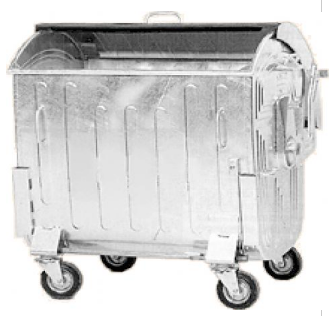 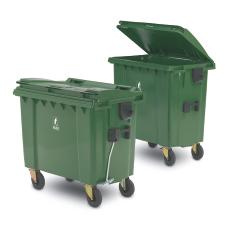 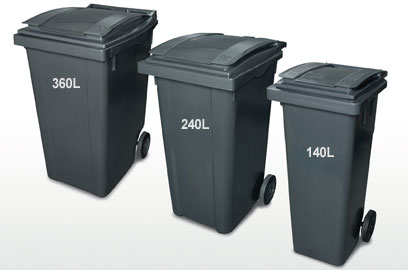 Dalīto sadzīves atkritumu konteineri:Publiskajā telpā paredzētie konteineri tiek izvietoti atbilstoši daudzdzīvokļu māju apsaimniekotāju prasībām un pašvaldības noradītajām vietām. Publiski pieejamajiem dalīto sadzīves atkritumu konteineriem jābūt brīvi pieejamiem. Konteineriem jābūt marķētiem ar piktogrammām, dzeltenā un zaļā krasā, lai nepārprotami būtu saprotams, kādam atkritumu veidam konteiners ir paredzēts. Publiskās telpas dalīto sadzīves atkritumu konteineru tilpumiem jābūt ne mazākiem, kā – 0.77 un 1.1 m3 tilpumam.11.PielikumsAtklātā konkursa nolikumam“Sadzīves atkritumu apsaimniekošana Kokneses novadā” KND 2018/11Sadzīves atkritumu apsaimniekošanas pakalpojumu sniegšanas laika grafiks Apņemamies nodrošināt tādu laika grafiku, lai atkritumu apsaimniekošanas process atbilstu spēkā esošām tiesību normām un Reģionālas vides pārvaldes prasībām.Paraksttiesīgās personas parakstsPiedāvājumu iesniedzējas sabiedrības nosaukumsParaksttiesīgās personas amats, vārds un uzvārds12.pielikumsAtklātā konkursa nolikumam“Sadzīves atkritumu apsaimniekošana Kokneses novadā” KND 2018/11Līgums Nr. Xpar sadzīves atkritumu apsaimniekošanu Kokneses novadāKokneses novada Kokneses pagastā, 					2018. gada ____________Kokneses novada dome, reģ.Nr. LV90000034394, juridiskā adrese Melioratoru iela 1, Koknese, Kokneses pagasts,  Kokneses novads, LV-5113 (turpmāk tekstā – Pasūtītājs), kuras vārdā, saskaņā ar likumu “Par pašvaldībām” un Kokneses novada pašvaldības nolikumu, rīkojas domes priekšsēdētājs Dainis Vingris, unXxxxxxxxxxxxxxxxxxxxxxx, reģ.Nr. xxxxxxxxxx, juridiskā adrese xxxxxxxxxxxxxxxxxxx (turpmāk tekstā – Izpildītājs), kuras vārdā, saskaņā ar xxxxxxxx, rīkojas tās xxxxxxx, abi kopā – Puses, un katrs atsevišķi – Puse,turpmāk tekstā abi kopā – Puses, bet katrs atsevišķi – Puse,pamatojoties uz atklāta konkursa “Sadzīves atkritumu apsaimniekošana Kokneses novadā”, identifikācijas nr. KND 2018/11, turpmāk tekstā - Konkurss, nolikumu, rezultātiem un Izpildītāja iesniegto piedāvājumu, turpmāk tekstā – Piedāvājums,noslēdz sekojoša satura līgumu:Līguma priekšmetsAr šo līgumu Pasūtītājs piešķir Izpildītājam tiesības sākot ar 2018. gada 1.septembri 60 mēnešus sniegt sadzīves atkritumu apsaimniekošanas pakalpojumus Kokneses novadā, savukārt Izpildītājs apņemas nodrošināt sadzīves atkritumu apsaimniekošanu Kokneses novadā, ievērojot atkritumu apsaimniekošanas un vides aizsardzības jomu regulējošo normatīvo aktu (tostarp, Kokneses novada pašvaldības saistošo noteikumu) prasības, Konkursa nolikumu un Izpildītāja iesniegto Piedāvājumu.2. Līguma darbības termiņš un izpildes kārtība2.1. Līgums stājas spēkā ar dienu, kad to ir parakstījušas līgumslēdzējas Puses konkrētu datumu un darbojas līdz Līgumā paredzēto saistību pilnīgai izpildei, līdz jauna līguma spēkā stāšanās brīdim.2.2. Tiek noteikts pārejas periods no Līguma noslēgšanas līdz apsaimniekošanas uzsākšanai 2018.gada 1.septembrim.Izpildītājam ir pienākums pēc līguma noslēgšanas veikt organizatoriskos pasākumus, lai nodrošinātu sadzīves atkritumu apsaimniekošanas uzsākšanu ar 2018. gada 1.septembri, pamatojoties uz pārņemtajām iepriekšējā apsaimniekotāja saistībām pret atkritumu radītājiem līdz jaunu līgumu, starp Izpildītāju un atkritumu radītājiem (nekustamā īpašuma īpašniekiem, tiesiskajiem valdītājiem, lietotājiem), turpmāk tekstā – Klientiem, noslēgšanai.2.3. Līguma izbeigšanas gadījumā (neatkarīgi no iemesliem) Izpildītājs turpina līgumā noteikto pienākumu izpildi līdz Pasūtītājs likumā noteiktā kārtībā ir izvēlējies jaunu atkritumu apsaimniekotāju un tas ir pārņēmis saistības ar Klientiem.2.4. Puses tiek atbrīvotas no atbildības par daļēju vai pilnīgu līgumā paredzēto saistību neizpildi, ja saistību neizpilde radusies nepārvaramu, ārkārtēja rakstura apstākļu rezultātā, kuru darbība sākusies pēc līguma parakstīšanas, un kurus Puses nevarēja iepriekš ne paredzēt, ne novērst. Pasūtītājs ir tiesīgs atkāpties no līguma, ja nepārvaramas varas apstākļi, uz kuriem atsaucas Izpildītājs, ilgst vairāk nekā 30 (trīsdesmit) dienas.2.5. Vispārīgā informācija sadzīves atkritumu apsaimniekošanas nodrošināšanai Kokneses novadā:2.5.1. Kokneses novada administratīvajā teritorijā savākto nešķiroto sadzīves atkritumu, kas nav izmantojami reģenerācijai vai atkārtotai izmantošanai, nogādāšanas vieta – atkritumu poligons „Dziļā vāda” Mežāres pagasta, Krustpils novadā;2.5.2. Kokneses novada administratīvajā teritorijā izveidoti 33 šķiroto atkritumu savākšanas punkti, ko Pasūtītājs nodod (bez aprīkojuma) Izpildītājam pēc šī līguma abpusējas parakstīšanas un ko tas apsaimnieko Kokneses novada 2011.gada 31.augusta saistošajos noteikumos Nr.8 “Sadzīves atkritumu apsaimniekošanas noteikumi  Kokneses  novadā” noteiktajā kārtībā;2.5.3. Izpildītājs apņemas nodrošināt jau esošo 33 (trīsdesmit trīs) un jaunizveidotie (ja tiek veidoti) dalīto atkritumu savākšanas punktu darbību; 2.5.4. Kokneses novada administratīvajā teritorijā apsaimniekojamo atkritumu veidi:	2.5.4.1. dalītie atkritumi, tajā skaitā – izlietotais iepakojums;	2.5.4.2. sadzīves atkritumi;	2.5.4.3. lielgabarīta atkritumi;             2.5.4.4. bioloģiski noārdāmie atkritumi;	2.5.4.5. ražošanas atkritumi;2.5.5. sabiedrības informēšana organizējama ar mērķi motivēt un iesaistīt sabiedrību videi draudzīgā atkritumu apsaimniekošanā, veicot informatīvus pasākumus un rīkojot pasākumus dalīto atkritumu vākšanas popularizēšanai un veicināšanai Kokneses novadā.2.5.6. Atkritumu radītāji no sadzīves bīstamajiem atkritumiem un būvniecības procesā radušies atkritumiem atbrīvojas sadarbojoties ar Izpildītāju: 	2.5.6.2. iesaistās atkritumu apsaimniekotāja un pašvaldības rīkotajās akcijās;	2.5.6.3. slēdz līgumu ar atkritumu apsaimniekotāju par atsevišķu sadzīves bīstamo atkritumu nodošanu.	2.5.7. Atkritumu apsaimniekotājam sadarbībā ar Kokneses novada pašvaldības administrāciju un pagastu pārvaldēm vismaz vienu reizi gadā akcijas veidā jānodrošina nederīgo elektrisko un elektronisko iekārtu (kā ledusskapji, veļas un trauku mazgājamās mašīnas, elektriskās krāsniņas un radiatori, putekļu sūcēji, fēni, gludekļi, kafijas automāti, tosteri, datori, monitori, printeri, televizori, radioaparāti, urbjmašīnas, mobilie tālruņi un citas iekārtas) savākšana no iedzīvotājiem, veicot to veic to bez papildus samaksas.3. Maksa un norēķinu kārtība3.1. Kokneses novada dome Kokneses novada administratīvajā teritorijā nosaka sadzīves atkritumu apsaimniekošanas maksu, kura sastāv no:	3.1.1. maksas par sadzīves atkritumu savākšanu, pārvadāšanu, pārkraušanu, uzglabāšanu, dalītās atkritumu savākšanas, šķirošanas un pārkraušanas infrastruktūras objektu uzturēšanu atbilstoši līgumam starp pašvaldību un atkritumu apsaimniekotāju, kā arī izmaksas to sabiedrības izglītības pasākumu finansēšanai, kuri vērsti uz atkritumu radītāju izglītošanu atkritumu apsaimniekošanas jomā tiktāl, ciktāl šīs izmaksas nav ietvertas tarifā par sadzīves atkritumu apglabāšanu;	3.1.2.sabiedrisko pakalpojumu regulatora apstiprinātais tarifs par sadzīves atkritumu apglabāšanu atkritumu „Dziļā vāda” Mežāres pagasta, Krustpils novadā;	3.1.3. dabas resursu nodokļa likme.3.2. noslēdzot līgumu, maksa, atbilstoši Izpildītāja piedāvājumā iesniegtajai, ir ___- euro par 1 (vienu) m3, bez PVN maksājuma.3.3. Līguma darbības laikā Izpildītājs, ne biežāk kā 1 (vienu) reizi gadā, līdz 30.aprīlim, var iesniegt Pasūtītājam maksas grozījumu priekšlikumu un Pasūtītājs, līdz 30. jūnijam, to izvērtē nākamajā domes sēdē, ja atkritumu apsaimniekošanas maksas izmaiņas ir saistītas ar sadzīves atkritumu apglabāšanas tarifa izmaiņām, kuru apstiprina sabiedrisko pakalpojumu regulators un/vai dabas resursu nodokļa par atkritumu apglabāšanu izmaiņām un 5 (piecu) dienu laikā pēc lēmuma pieņemšanas publicē to Pasūtītāja tīmekļvietnē. Maksu pārrēķina, ja šādu maksas komponenšu kopsumma mainās par 10 (desmit) procentiem vai vairāk.3.4. Ja 2 (divu) mēnešu laikā neizdodas vienoties ar Izpildītāju par maksas izmaiņu apmēru, tad Pasūtītājs ir tiesīgs izbeigt šo līgumu pirms termiņa un izsludināt jaunu iepirkuma procedūru par sadzīves atkritumu apsaimniekošanu.3.5. Klientu norēķini ar Izpildītāju notiek savstarpējos līgumos noteiktajā kārtībā.4.Pušu saistības un atbildība4.1. Izpildītājam ir pienākumi un tas apņemas: 4.1.1. uzsākt atkritumu apsaimniekošanu Kokneses novada pašvaldības administratīvajā teritorijā ne vēlāk kā 3 (trīs) mēnešu laikā pēc šī līguma abpusējas parakstīšanas dienas; 4.1.2. sniegt Pasūtītāja administratīvajā teritorijā Klientiem atkritumu apsaimniekošanas pakalpojumu atbilstoši normatīvajam regulējumam, vislabākajai kvalitātei un uz patērētāja interešu aizsardzību vērstā formā, kārtībā un apjomā, kāda tika paredzēta Konkursā un Izpildītāja iesniegtajā Piedāvājumā; 4.1.3. nodrošināt sadzīves atkritumu apsaimniekošanas nepārtrauktību visā līguma darbības laikā, kā arī to izbeidzot – līdz Pasūtītājs, likumā noteiktajā kārtībā, noslēdz līgumu ar nākošo apsaimniekotāju;4.1.4. nodrošināt tādu marķējumu konteineriem un priekšapmaksas maisiem, kas ļauj identificēt Izpildītāju; 4.1.5. nodrošināt uzstādīto sadzīve atkritumu (turpmāk tekstā – SA) konteineru bezmaksas iekšpuses mazgāšanu ar dezinficējošu šķīdumu 1 (vienu) reizi gadā, biežāka SA konteineru iekšpuses mazgāšana var būt maksas pakalpojums;  4.1.6. sadarbojoties ar atkritumu radītāju nodrošināt sadzīvē radušos, bioloģiski noārdāmo atkritumu, lielgabarīta un būvniecībā radušos atkritumu; 4.1.7. nodrošināt Šķiroto atkritumu savākšanas laukuma Paugu ielā 1d, Koknesē, Kokneses pagastā, Kokneses novadā darba laiku ne mazāk kā 20 (divdesmit) stundas nedēļā, pieņemot darbā laukuma dežurantu; 4.1.7.1. nodrošināt lielgabarīta atkritumu izvešanu no Šķiroto atkritumu laukuma 1 (vienu) - 2 (divas) reizes mēnesī ar konteineru kura tilpums ir no 18 m3 līdz 25 m3, par atkritumu poligona pieņemšanas cenu, ko sastāda atkritumu apglabāšanas cena + dabas resursu nodoklis;4.1.7.2. Būvgružu izvešanu no šķiroto atkritumu laukuma 1 (vienu) reizi mēneši ar konteinera tilpumu ne mazāku kā 15 m3, par atkritumu poligona pieņemšanas cenu, ko sastāda atkritumu apglabāšanas cena + dabas resursu nodoklis4.1.7.3. nodrošināt nolietoto riepu pieņemšanu, un nogādāšanu pārstrādei vai reģenerācijai, no iedzīvotājiem par samaksu norēķinoties uz vietas šķiroto atkritumu savākšanas laukumā. 4.1.8. nodrošināt sakopšanas talku un nelegālo atkritumu, bīstamo atkritumu izvešanas pakalpojumus; 4.1.9. Izpildītājam, vismaz 1 (vienu) reizi gadā Kokneses novada mācību iestādēs jāorganizē izglītojošs pasākums par atkritumu šķirošanu, veicot pasākumus Klientu informēšanai un izpratnes veidošanai par atkritumu šķirošanas nozīmi, iespējām un ieguvumiem, sadarbībā ar Kokneses novada domes sabiedrisko attiecību nodaļu;4.1.10. lai nodrošinātu normatīvajos aktos par atkritumu dalītu savākšanu, sagatavošanu atkārtotai izmantošanai, pārstrādi un materiālu reģenerāciju, katru gadu līdz 1.martam Izpildītājs sniedz Pasūtītājam par tās administratīvajā teritorijā apsaimniekotajiem atkritumiem (m3) sekojošu informāciju: 4.1.10.1. kopējais savākto atkritumu daudzums; 4.1.10.2. nešķiroto sadzīves atkritumu daudzums; 4.1.10.3. dalīti savāktais atkritumu daudzums pārstrādei un reģenerācijai nodotais atkritumu daudzums; 4.1.10.4. savāktais lielgabarīta atkritumu daudzums; 4.1.10.5. savāktais būvniecībā radušos atkritumu daudzums, ja Izpildītājs šādu pakalpojumu ir sniedzis; 4.1.10.6. par veiktajiem sabiedrības informēšanas pasākumiem par atkritumu apsaimniekošanu, tajā skaitā atkritumu dalīto vākšanu; 4.1.10.7. ne vēlāk, kā līdz kārtējā gada 1.martam, sniedz Pasūtītājam ziņojumus par Atkritumu apsaimniekošanas valsts plāna izpildes gaitu Kokneses novadā iepriekšējā gadā.4.1.11. Izpildītājs nekavējoties sniedz informāciju Pasūtītājam par konstatētajiem atkritumu radītāju vai valdītāju atkritumu apsaimniekošanas līgumu pārkāpumiem un veiktajiem pasākumiem pārkāpumu novēršanā; 4.1.12. vienu reizi gadā, līdz 1.martam, Izpildītājs sniedz Pasūtītājam informāciju par atkritumu apsaimniekošanu, tai skaitā par atkritumu šķirošanu, dalīto vākšanu un izmaiņām atkritumu apsaimniekošanas maksā; 4.1.13. par paredzamajām izmaiņām atkritumu apsaimniekošanas maksā Izpildītājs paziņo Pasūtītājam ne vēlāk kā līdz kārtējā gada 30.aprīlim, bet informē Klientus (atkritumu radītājus) – ne vēlāk kā 1 (vienu) mēnesi pirms izmaiņu spēkā stāšanās dienas, ievietojot paziņojumu Kokneses novada laikrakstā, Kokneses novada mājas lapā www.koknese.lv, kā arī citos iespējamos veidos (piem. uz savstarpēji noslēgtajos līgumos norādītajām e-pasta adresēm); 4.1.14. nekavējoties informē kontrolējošās institūcijas par visiem gadījumiem, kad tas konstatē normatīvo aktu pārkāpumus atkritumu apsaimniekošanas jomā, par kuriem paredzēta administratīvā atbildība.  4.1.15. beidzoties līguma darbībai, nodod pilnu informāciju par līgumiem ar Klientiem Pasūtītājam un nākamajam apsaimniekotājam. 4.2. Izpildītājam ir tiesības: 4.2.1. prasīt un saņemt maksu par sadzīves atkritumu apsaimniekošanu no nekustamo īpašumu īpašniekiem (tiesiskajiem valdītājiem) vai atkritumu radītājiem; 4.2.2. paplašināt atkritumu apsaimniekošanā sniegto pakalpojumu klāstu ārpus Konkursam iesniegtā Piedāvājuma apjoma, saskaņojot rakstiski to ar Pasūtītāju;  4.2.3. pastāvīgi noteikt maksu Klientiem par cita veida atkritumu – lielgabarīta, būvniecības, bioloģiski noārdāmo atkritumu, ražošanas, bīstamo, riepu u.c. savākšanu;  4.2.4. sastādīt aktu (starp Izpildītāju un Klientu) pievienojot faktu apstiprinošus fotoattēlus, minot konkrētu atkritumu konteinera (maisa) atrašanās vietas adresi vai individuālā atkritumu radītāja adresi, par nevēlamo atkritumu piejaukumiem, kuru dēļ konteiners (maiss) nav iztukšots, un atkritumi nav izvesti. Pēc akta savstarpējas parakstīšanas Puses vienojas par nevēlamo atkritumu izvešanas kārtību un apmaksu. 4.3. Pasūtītājs apņemas: 4.3.1. sniegt Izpildītājam sekojošu informāciju: 4.3.1.1.  līdz katra gada 1.martam – par tās administratīvajā teritorijā deklarēto un  reģistrēto atkritumu radītāju vai valdītāju skaitu (tajā skaitā juridiskām personām), ja ir notikušas izmaiņas iepriekšējā kalendāra gadā; 4.3.1.2. par plānotajiem pašvaldības ceļu tīklu remontdarbiem – ne vēlāk kā 2 (divu) nedēļu laikā pirms remontdarbu uzsākšanas; 4.3.1.3. par pašvaldības ceļu tīklu lietošanas ierobežojumiem, kas radušies klimatisko apstākļu dēļ – nekavējoši pēc ierobežojumu spēkā stāšanās dienas; 4.3.1.4. par citiem apstākļiem, kas var ietekmēt atkritumu apsaimniekošanas pakalpojuma sniegšanu (piem. – pali, plūdi, īpaši aizsargājamas dabas teritorijas, publiskie ūdeņi); 4.3.2. izskatīt Klientu sūdzības par atkritumu apsaimniekošanas sistēmu un Izpildītāja pārkāpumiem normatīvo aktu vai līguma izpildē; 4.3.3. sadarboties ar Izpildītāju Kokneses novada pašvaldības iedzīvotāju informēšanā par izmaiņām atkritumu apsaimniekošanas pakalpojumos; 4.3.4. izskatīt Izpildītāja ikgadējos ziņojumus par atkritumu apsaimniekošanas gaitu un rezultātiem, un izvērtēt piedāvātos problēmu risinājumus; 4.3.5. noslēdzot atsevišķu līgumu, nodot Izpildītāja ekspluatēšanā Pasūtītāja lietošanā esošos infrastruktūras objektus dalīti savākto atkritumu apsaimniekošanai. 4.4. Pasūtītājam ir tiesības: 4.4.1. pārbaudīt Izpildītāja sniegto atkritumu apsaimniekošanas pakalpojuma kvalitāti; 4.4.2. saņemt informāciju no Izpildītāja par sadzīves atkritumu daudzuma (apjomu), veidu, savākšanas biežuma, pārvadāšanas, reģenerācijas un apglabāšanas uzskaiti hronoloģiskā secībā, kā arī jebkuru citu informāciju saistītu ar pakalpojuma sniegšanu, tai skaitā, noslēgtajiem līgumiem; 4.4.3. bez īpaša brīdinājuma uzraudzīt un kontrolēt Izpildītāja iesniegtā Piedāvājuma izpildi un tajā norādīto termiņu ievērošanu, kā arī līguma izpildes gaitu;  4.4.4. pārbaudīt Izpildītāja izmantojamās tehnikas atbilstību Konkursā noteiktajām prasībām; 4.4.5. pēc savas iniciatīvas lemt par atkritumu apsaimniekošanas maksas samazināšanu, ja: 4.4.5.1. tiek samazināts sabiedrisko pakalpojumu regulatora apstiprinātais tarifs par sadzīves atkritumu apglabāšanu atkritumu poligonā; 4.4.5.2. samazināts dabas resursu nodoklis par atkritumu apglabāšanu. 4.5. Pasūtītājs ir tiesīgs prasīt Izpildītājam maksāt līgumsodu par katru konstatēto gadījumu atsevišķi, kad Izpildītājs: 4.5.1. nenodrošina sadzīves atkritumu apsaimniekošanas pakalpojuma nepārtrauktību vai pēctecību – 500,00 euro par katru gadījumu;4.5.2. nesniedz Pasūtītājam līgumā paredzētās ziņas par atkritumu apsaimniekošanu – 50,00 euro par katru gadījumu; 4.5.3. nenodrošina Klientu ar tā vajadzībām atbilstošiem atkritumu konteineriem – 100,00 euro par katru gadījumu;4.5.4. neievēro līgumā ar Klientu noteikto sadzīves atkritumu izvešanas grafiku – 50,00 euro par katru gadījumu; 4.5.5. nenodrošina sadzīves atkritumu konteinera mazgāšanu un dezinficēšanu – 10,00 euro par katru gadījumu;4.5.6. nenodrošina lielgabarīta atkritumu savākšanu sākot no šajā līgumā noteiktā pakalpojuma sniegšanas uzsākšanas dienas – 50,00 euro par katru gadījumu,  4.5.7. nenodrošina Šķiroto atkritumu savākšanas laukuma darbības laiku Paugu ielā 1d, Koknesē, Kokneses pagastā, Kokneses novaddā – 50,00 euro par katru gadījumu; 4.5.8. neievēro atkritumu dalītās savākšanas punktos savākto atkritumu izvešanas biežumu vai pieļauj to pārpildi (neuzstādot pietiekamu konteineru daudzumu) – 50,00 euro par katru gadījumu; 4.5.10. atkritumu dalītās savākšanas punktos nodotos atkritumus sajauc ar nešķirotajiem sadzīves atkritumiem – 500,00 euro par katru gadījumu; 4.5.11. nesavāc konteineru iztukšošanas laikā izbirušos vai savlaicīgas neizvešanas dēļ blakus novietotos atkritumus – 50,00 euro par katru gadījumu; 4.5.12. pēc pasūtītāja norādījumiem nenodrošina pakalpojumu publiskajā pasākumā – 100,00 euro par katru gadījumu; 4.6. Līguma ietvaros Pasūtītājs ir tiesīgs dot Izpildītājam saistošus norādījumus (nosakot izpildes termiņu) jautājumos, kas vērsti uz līguma vai Pasūtītāja saistošo noteikumu izpildi. 5. Līguma saistību izpildes garantijas5.1. Pasūtītājs ir tiesīgs izbeigt līgumu pirms termiņa, ieturot atlikušo summu no līguma 5.5.punktā noteiktā kredītiestādes neatsaucamā beznosacījumu līguma izpildes nodrošinājuma, ja Izpildītājs: 5.1.1. neievēro Pasūtītāja noteikto atkritumu apsaimniekošanas kārtību, pārkāpums ir būtisks un nav novērsts 1 (viena) mēneša laikā no brīdinājuma saņemšanas, vai ir mazsvarīgs, bet atkārtojas ar noteiktu regularitāti – vairāk kā 2 reizes pēc kārtas; 5.1.2. nav izpildījis līgumā un normatīvajos aktos par atkritumu dalītu savākšanu, sagatavošanu atkārtotai izmantošanai, pārstrādi, materiālu reģenerāciju noteiktos sadzīves atkritumu sagatavošanas, pārstrādes un materiālu reģenerācijas mērķus un to izpildes termiņus; 5.1.3. nesamaksātā līgumsodu summa sastāda 1000,00 euro; 5.1.4. nepiekrīt tādu grozījumu iekļaušanai, kas ir būtiski atkritumu apsaimniekošanas jomas noregulēšanai; 5.1.5. līdz pakalpojuma sniegšanas uzsākšanai nav saņēmis vai līguma darbības laikā ir zaudējis (pilnībā vai daļēji) atkritumu apsaimniekošanas atļauju vai tās darbība ir apturēta; 5.1.6. ir apturējis saimniecisko darbību vai zaudējis varu pār pakalpojuma sniegšanai nepieciešamajiem pamatlīdzekļiem. 5.2. Par nodomu izbeigt līgumu pirms termiņa, Pasūtītājs paziņo Izpildītājam rakstiski un līgums skaitās izbeigts: 5.2.1. līguma 5.1.5., 5.1.6. punktos noteiktajos gadījumos – nekavējoties; 5.2.2. līguma 5.1.1. - 5.1.4. punktos noteiktajos gadījumos – trīs mēnešus pēc paziņojuma saņemšanas. 5.3. Ja Pasūtītājs izmanto 5.1.punktā dotās tiesības, pamatojoties uz kādu no 5.1.1. - 5.1.3.punktos norādītajiem apstākļiem, bet Izpildītājs nepiekrīt Pasūtītāja norādītajam attiecīgajam vienpusējās līguma atkāpšanās pamatojumam, tas var iesniegt prasību tiesā, taču tiesvedības uzsākšana nevar būt par pamatu atkritumu apsaimniekošanas pienākumu nenodošanai citam Pasūtītāja, likumā noteiktā kārtībā izvēlētam, apsaimniekotājam. 5.4. Izpildītājs ir tiesīgs vienpusēji atkāpties no līguma, paziņojot par to rakstiski Pasūtītājam ne vēlāk kā 6 (sešus) mēnešus iepriekš un samaksājot Pasūtītājam atkāpšanās naudu 10 000,00 euro apmērā.  5.5. Līguma izpildes nodrošināšanai Izpildītājs ir iesniedzis Pasūtītājam kredītiestādes vai apdrošināšanas sabiedrības neatsaucamu beznosacījumu līguma izpildes nodrošinājumu 10 000,00 euro apmērā. Līguma darbības laikā Pasūtītājs ir tiesīgs izmantot šo nodrošinājumu Izpildītāja darbības vai bezdarbības dēļ radīto zaudējumu novēršanai. 6. Strīdu risināšanas kārtība6.1. Jebkuras nesaskaņas, domstarpības vai strīdi tiks risināti sarunās, kas tiks attiecīgi protokolētas.  6.2. Ja Puses divu nedēļu laikā nespēj vienoties, strīds tiek risināts tiesā, spēkā esošo normatīvo aktu noteiktajā kārtībā. 7. Citi noteikumi7.1. Informācijas apmaiņa starp pusēm par šī līguma izpildes jautājumiem notiek elektroniski vai rakstiski uz šajā līgumā norādītajām pušu pasta un elektroniskā pasta adresēm. 7.2. Pasūtītāja pārstāvis, kurš ir tiesīgs Pasūtītāja vārdā risināt ar Līguma izpildi saistītus organizatoriskus jautājumus, tostarp pieprasīt un saņemt no Izpildītāja informāciju par Līguma izpildes gaitu, ir Kokneses novada domes  izpilddirektors.  7.3. Izpildītāja pārstāvis ar šo Līgumu saistītu jautājumu risināšanā, ir “xxxxxxxxx” amats, vārds/uzvārds, tālrunis xxx, epasts: xxx.  7.4. Līgums ir saistošs Pusēm, kā arī visām trešajām personām, kuras likumīgi pārņem to tiesības un pienākumus. 7.5. Līgumā izveidotais noteikumu sadalījums pa sadaļām un tām piešķirtajiem nosaukumiem, nav izmantojams līguma normu tulkošanai.  7.6. Līguma darbības laikā Puses nav tiesīgas veikt būtiskus līguma grozījumus, izņemot Publisko iepirkuma likuma 61.panta trešajā daļā noteiktajos gadījumos. Par būtiskiem līguma grozījumiem ir atzīstami tādi grozījumi, kas atbilst Publisko iepirkuma likuma 61. panta otrās daļas regulējumam. Līguma grozījumi tiek noformēti rakstveidā un pēc to abpusējas parakstīšanas kļūst par līguma neatņemamu sastāvdaļu. 7.7. Līguma izpildē iesaistīto apakšuzņēmēju nomaiņa tiek veikta atbilstoši Publisko iepirkumu likuma 62. panta tiesiskajam regulējumam. 7.8. Jautājumi, kas nav reglamentēti līgumā tiek skatīti atbilstoši spēkā esošajiem normatīvajiem aktiem. 7.9. Līgumam ir divi pielikumi, kas ir neatņemama šī līguma sastāvdaļa:7.9.1. Pretendenta “Tehniskais piedāvājums” kopija uz x lapām;7.9.2. Pretendenta “Finanšu piedāvājums” kopija uz x lapām;7.10. Līgums noformēts uz x (xxx) lapām, parakstīts 2 (divos) eksemplāros ar vienādu juridisko spēku un glabājas pie Pasūtītāja un Izpildītāja. Pielikumā:  8. Līdzēju rekvizīti un parakstiPasūtītājs 						IzpildītājsKokneses novada dome  Adrese: Melioratoru iela 1, Koknese,Kokneses pag., Kokneses nov., LV- 5113Tālr.: 65133640 Fakss: 65133631E-pasts: dome@koknese.lv Banka: Swedbank, IBAN HABALV2XKonts - LV94HABA05510034244622017. gadsKokneses pagasts, Kokneses novads5933.62Bebru pagasts, Kokneses novads1569.38Iršu pagasts, Kokneses novads425.562017. gadsKokneses pagasts, Kokneses novads1515.54Bebru pagasts, Kokneses novads132.82Iršu pagasts,  Kokneses novads201.72Kokneses pagastā:Bebru pagastā:Iršu pagastā:1905.gada iela 4AKamenes – 6Madaras1905.gada iela 27AtaugasSporta halle1905.gada iela 51ASaulesDzintari1905.gada iela 7JasmīniAlejasBlaumaņa iela 30Vecbebru PTVBlaumaņa iela 32Blaumaņa iela 6Vērenes iela 1Vērenes iela 4Upes iela 2Lāčplēša iela 7Melioratoru iela 1Parka iela 15Parka iela 25Parka iela 27Veikals “Bormaņi”Līvānmāju ciems BormaņiMājas “Laimdotas”Liepas, BormaņiIndrānu iela 7Indrānu iela 8Tilta iela 1Stacijas laukums (Hanzas iela)BilstiņiNr.Uzņēmums – konkurents, ar kuru ir bijusi saziņaSaziņas veids, mērķis, raksturs un saturs[Komersanta nosaukums, reģ.nr.]Nr.p.k.Pasūtītājs (nosaukums, reģistrācijas numurs, adrese, kontaktpersona)Pakalpojuma sniegšanas vietaApsaimniekoto atkritumu apjoms (m3) viena gada laikā (norādīt gadu un apjomu)Iedzīvotāju skaits apsaimniekošanas teritorijāPakalpojuma uzsākšanas un pabeigšanas gads un mēnesisNr.p.k.Izmantojamās tehnikas nosaukumsTransportlīdzekļa emisijas standarts (EURO V vai EURO VI)Piederības forma (īpašumā, valdījumā, turējumā vai nomā)Tehnikas apraksts (izgatavotājs, izgatavošanas gads, svarīgākie tehniskie dati)Apakšuzņēmēja (kura sniedzamo pakalpojumu vērtība ir 10% vai lielāka no kopējās pakalpojuma līguma vērtības) nosaukums, reģistrācijas numurs, adrese un kontaktpersonaNododamo pakalpojumu apjoms (euro un %)Apakšuzņēmēja veicamo pakalpojumu apraksts (pakalpojumi norādāmi ar atsaucēm uz konkrētiem pakalpojumu veidiem saskaņā ar piedāvājuma tehniskā specifikācijā uzskaitītām pozīcijām)PasūtītājsKokneses novada domeReģ.nr. LV90000043494Adrese Melioratoru iela 1, Koknese, Kokneses pagasts, Kokneses novads, LV-5113Iepirkums“Sadzīves atkritumu apsaimniekošana Kokneses novadā”, identifikācijas Nr. KND 2018/11Pretendenta nosaukums, reģistrācijas numursRekvizīti (adrese, tālrunis, fakss, e-pasts, bankas rekvizīti)Vārds, uzvārds, ieņemamais amatsTālrunis/faksse-pasta adreseNr.Izmaksu veidi1 m3 izmaksas, EURO (bez PVN)1.Darbaspēka izmaksas, t.sk., nodokļi, uz vienu savākto un pārvadāto atkritumu m32.Administratīvās izmaksas uz vienu savākto un pārvadāto atkritumu m33.Transporta izmaksas (degviela, tehniskās apskates, remonti u.c.) uz vienu savākto un pārvadāto atkritumu m34.Atkritumu tvertņu izvietošana pie atkritumu radītājiem un uzturēšana sanitārā kārtībā uz vienu savākto un pārvadāto atkritumu m35.Dalīti šķiroto atkritumu savākšanas laukuma un punktu uzturēšanas izmaksas uz vienu savākto m36.Citas izmaksas uz vienu savākto un pārvadāto atkritumu m3 (norādīt kādas izmaksas)7.Peļņa uz vienu savākto un pārvadāto atkritumu m38.Sadzīves atkritumu savākšana, pārkraušana, uzglabāšana un pārvadāšana, KOPĀ (1.-7.)9.Dabas resursu nodoklis (likme par tonnu x koeficients*)10.Sadzīves atkritumu apglabāšanas izmaksas atkritumu poligonā „Dziļā vāda” Mežāres pagasta, Krustpils novadā (tarifs par tonnu x koeficients*)Maksa par 1 m3 sadzīves atkritumu apsaimniekošanu, KOPĀ (8.-10.):Nr.p.k.TilpumsIzmēri (mm)MateriālsPapildus aprīkojums1.0.24 m3HO polietilēnsVāks, 2 riteņi, gluda virsma2.0.36 m3HO polietilēnsVāks, 2 riteņi, gluda virsma3.0.77 m3HO polietilēnsVāks, 4 riteņi, gluda virsma, 3.1.1 m3HO polietilēnsVāks 4 riteņi, gluda virsma4.1.1 m3Cinkots metālsVāks, 4 riteņi, aizverams vai bīdāms vāksNr.Konteineru (urnu) tilpums, m3Atšķirotie/nešķirotie atkritumi, veidsIzvešanas biežums reizes nedēļā/mēnesī